Supplementary materials forCysteine-rich peptide fingerprinting as a general method for herbal analysis to differentiate Radix Astragali and Radix HedysarumJiayi Huang, Ka H. Wong, Stephanie V. Tay, Adrian How and James P. Tam*School of Biological Sciences, Nanyang Technological University, Singapore, Singapore*Correspondence:Professor James P. Tam [jptam@ntu.edu.sg]Supplementary Table S1. List of plants and their extraction methodsSupplementary Table S2. The sample code and collection location of the RH and RA samples.Supplementary Table S3. The calibration curve parameters, LOD, LOQ of five standard compounds.Supplementary Table S4. COW pre-processing parameters and reference chromatograms or mass spectrum for UPLC and MALDI-TOF MS data matrices.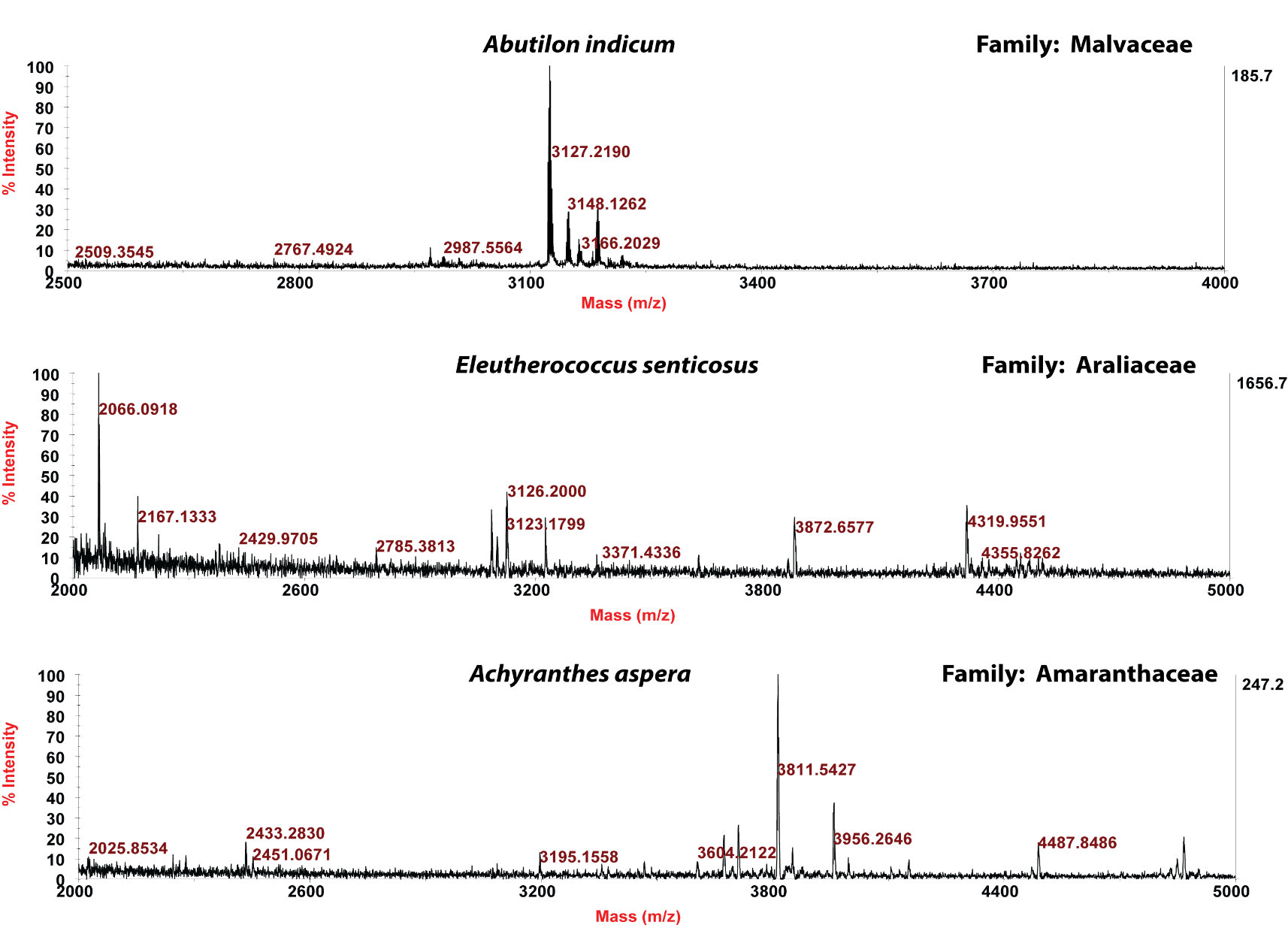 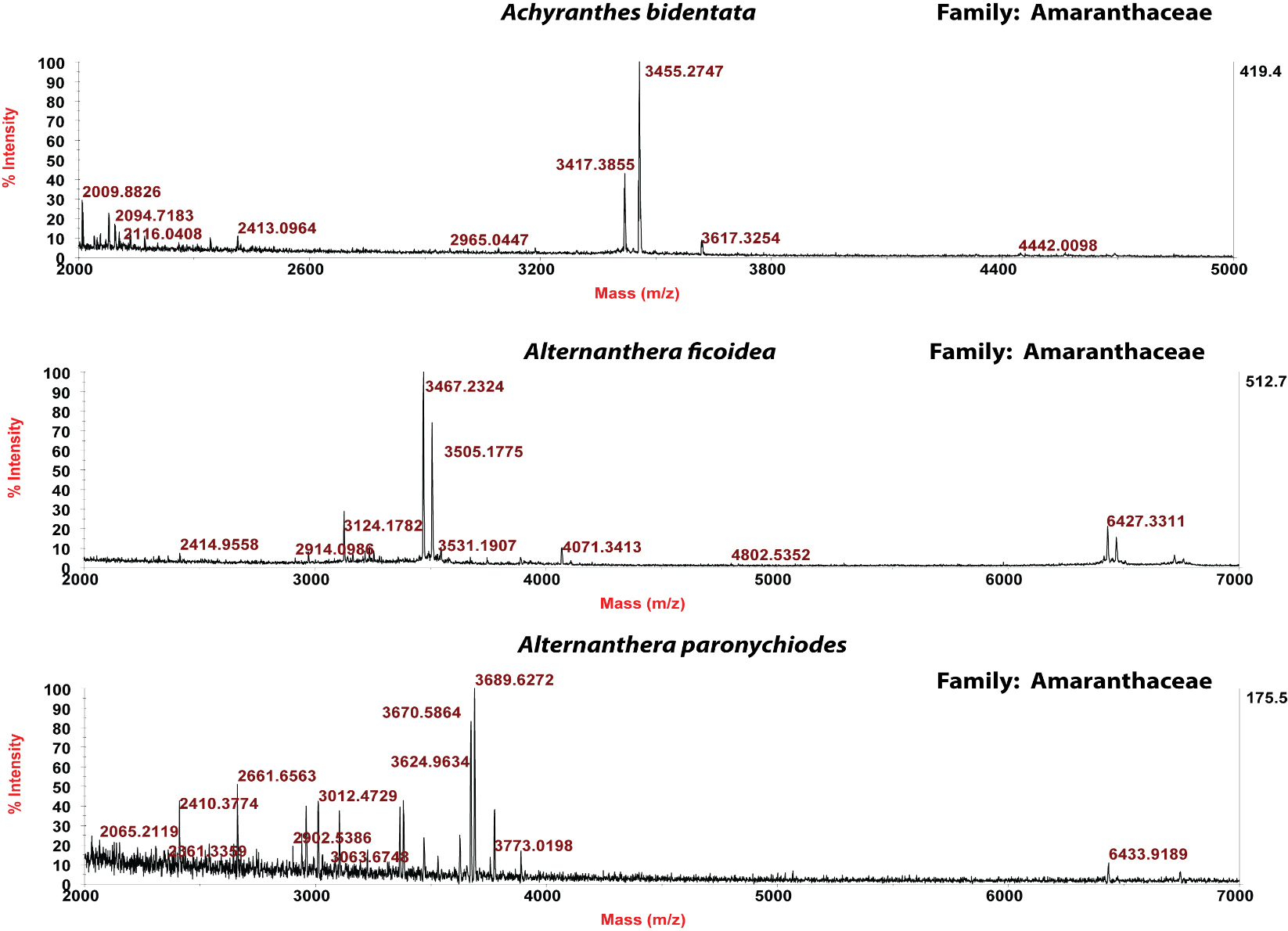 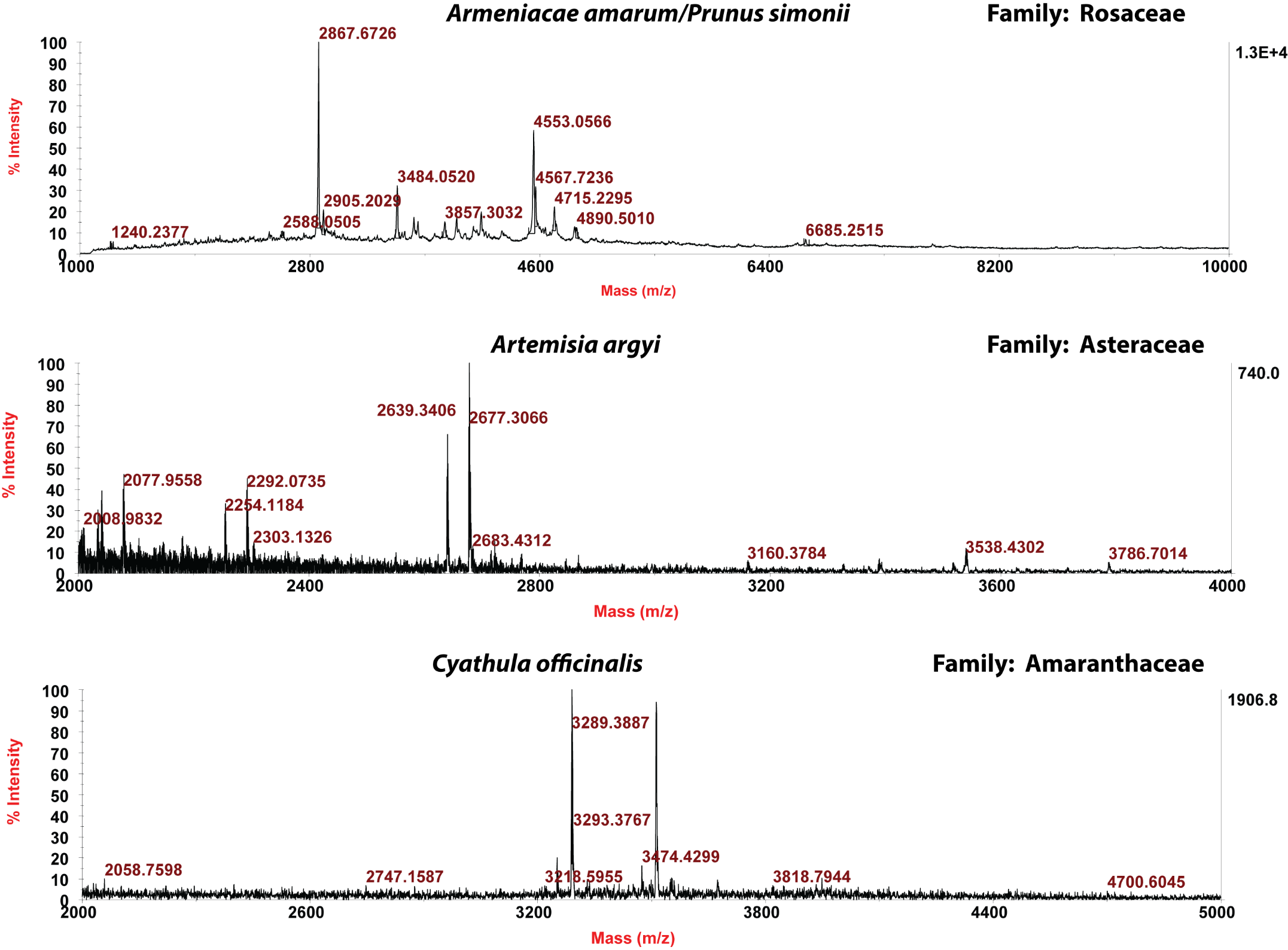 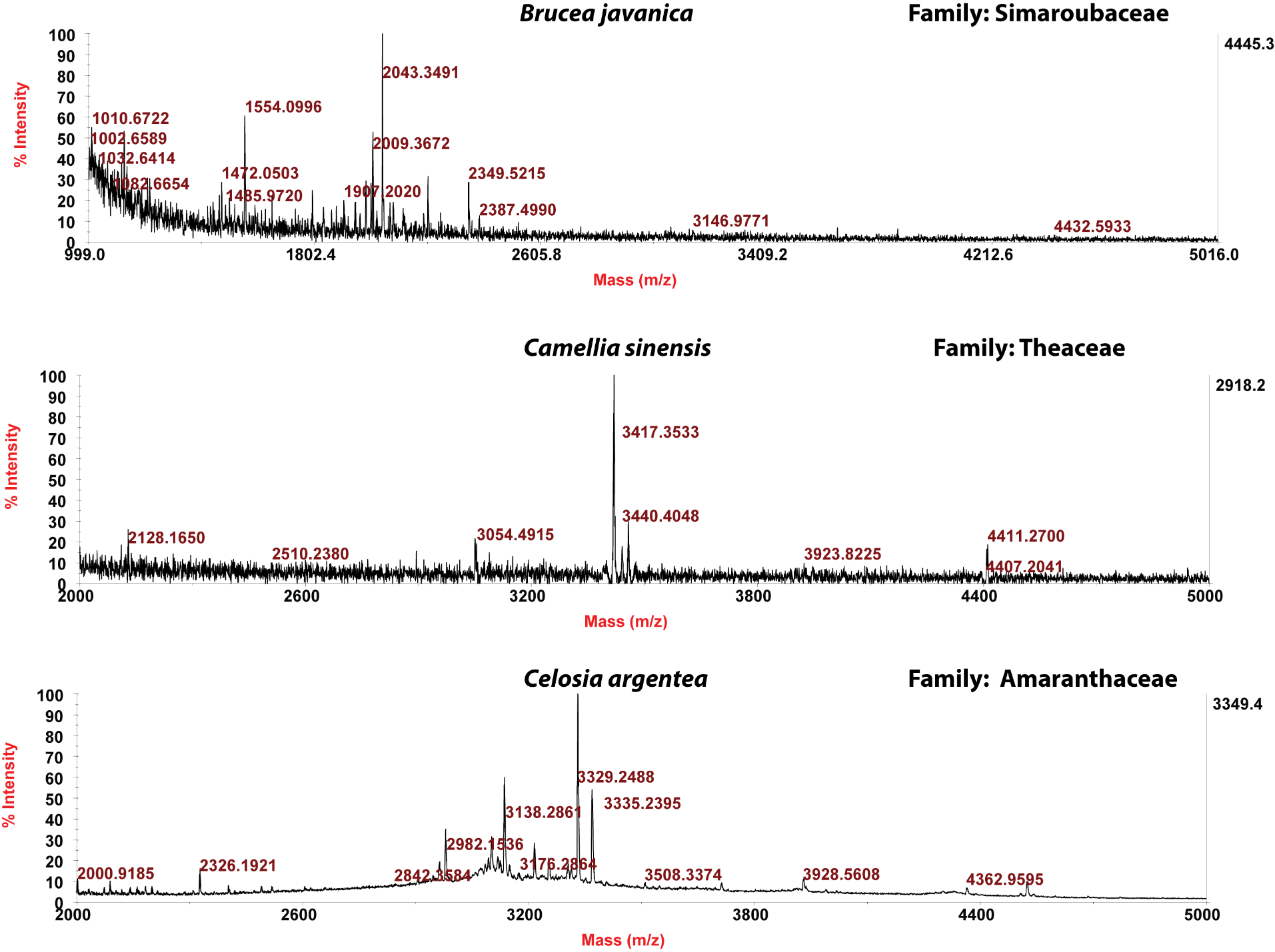 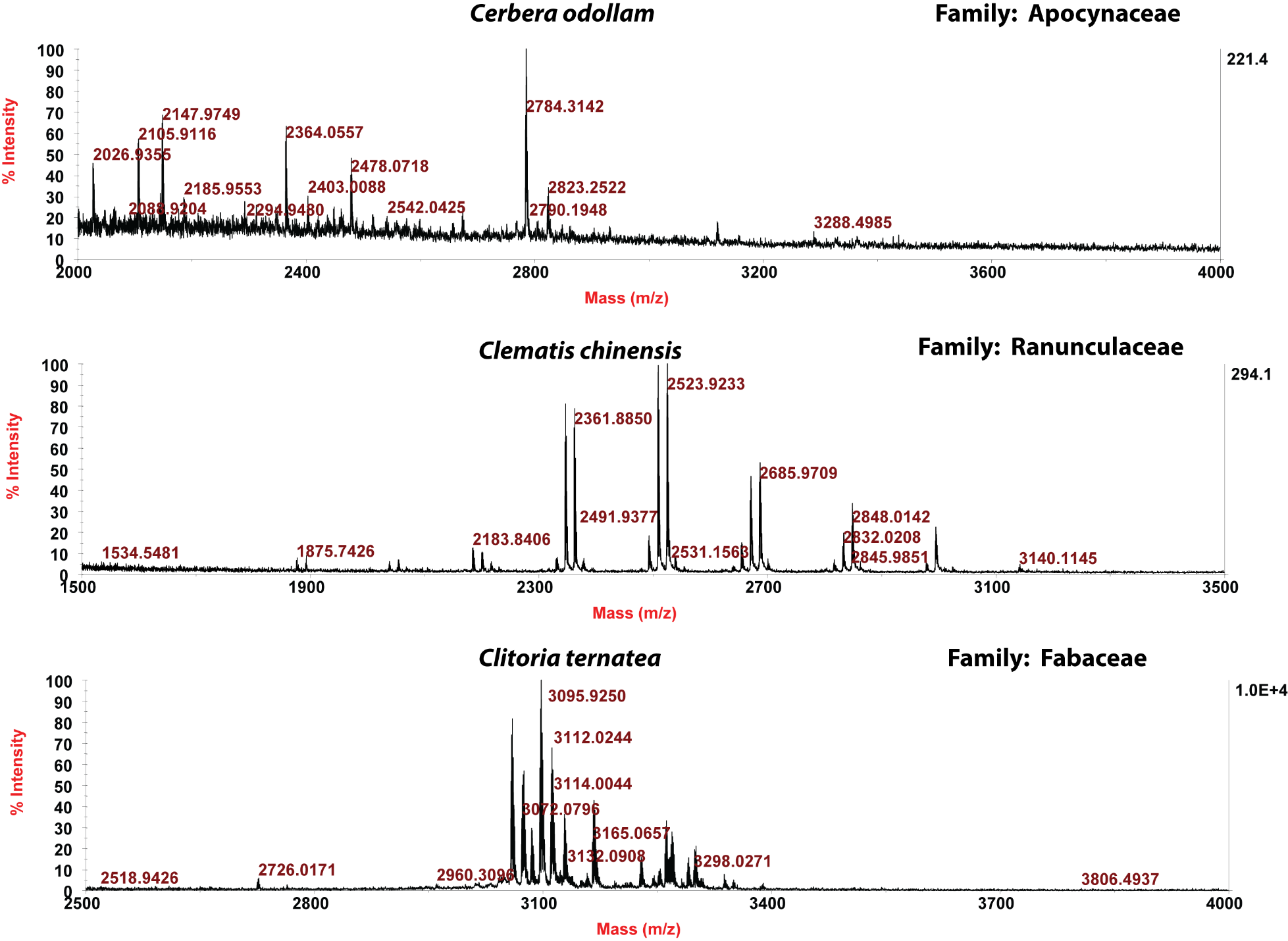 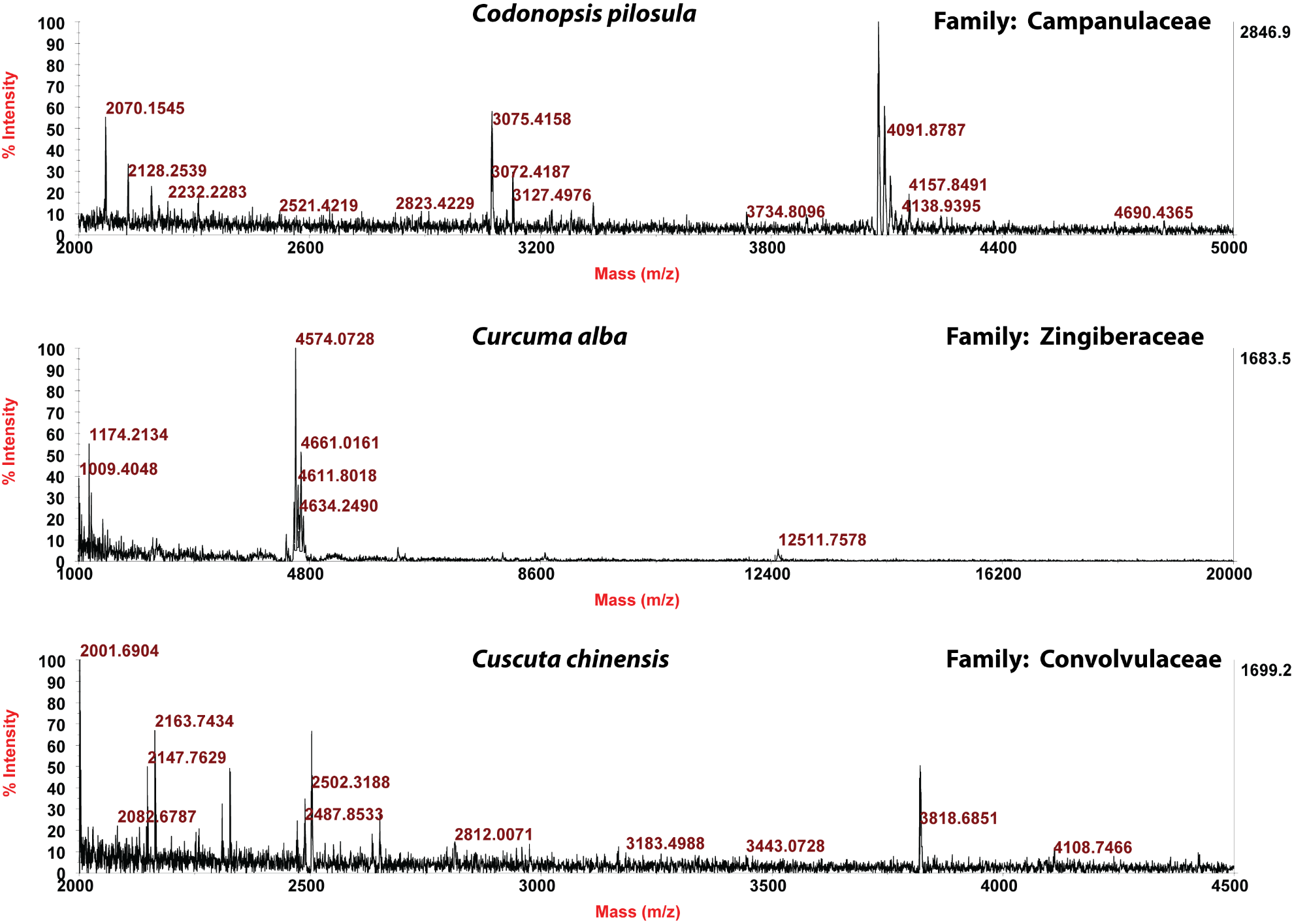 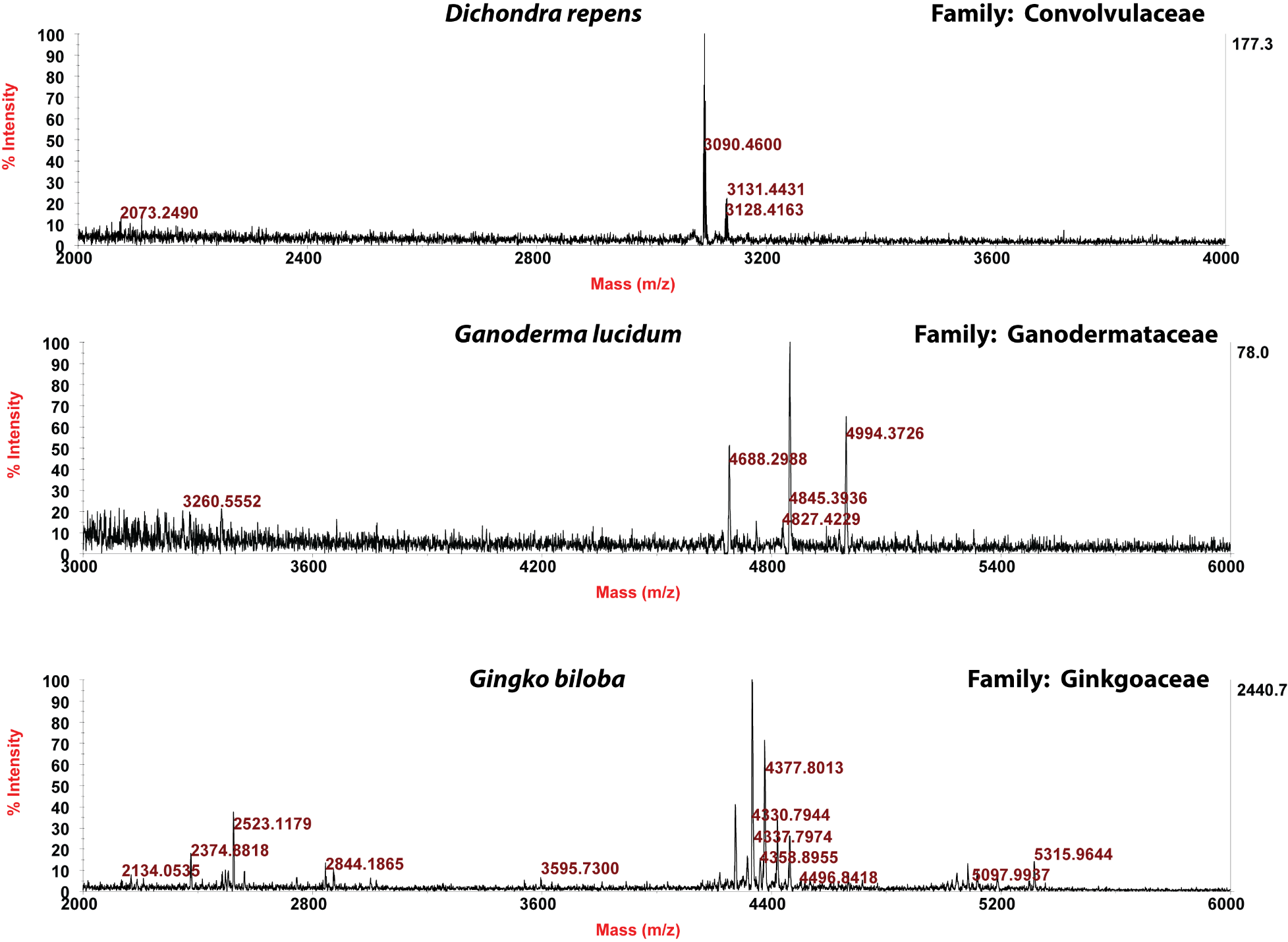 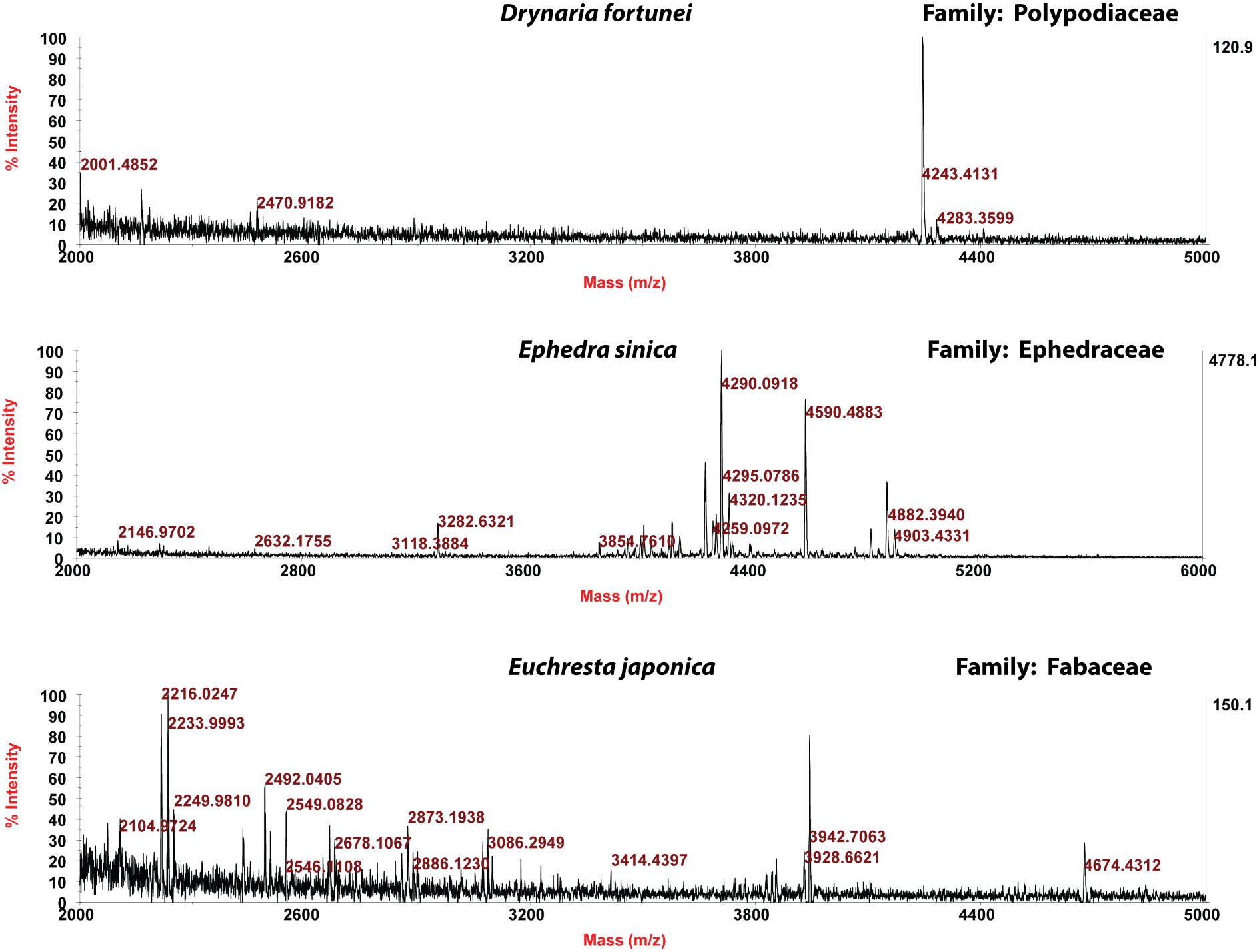 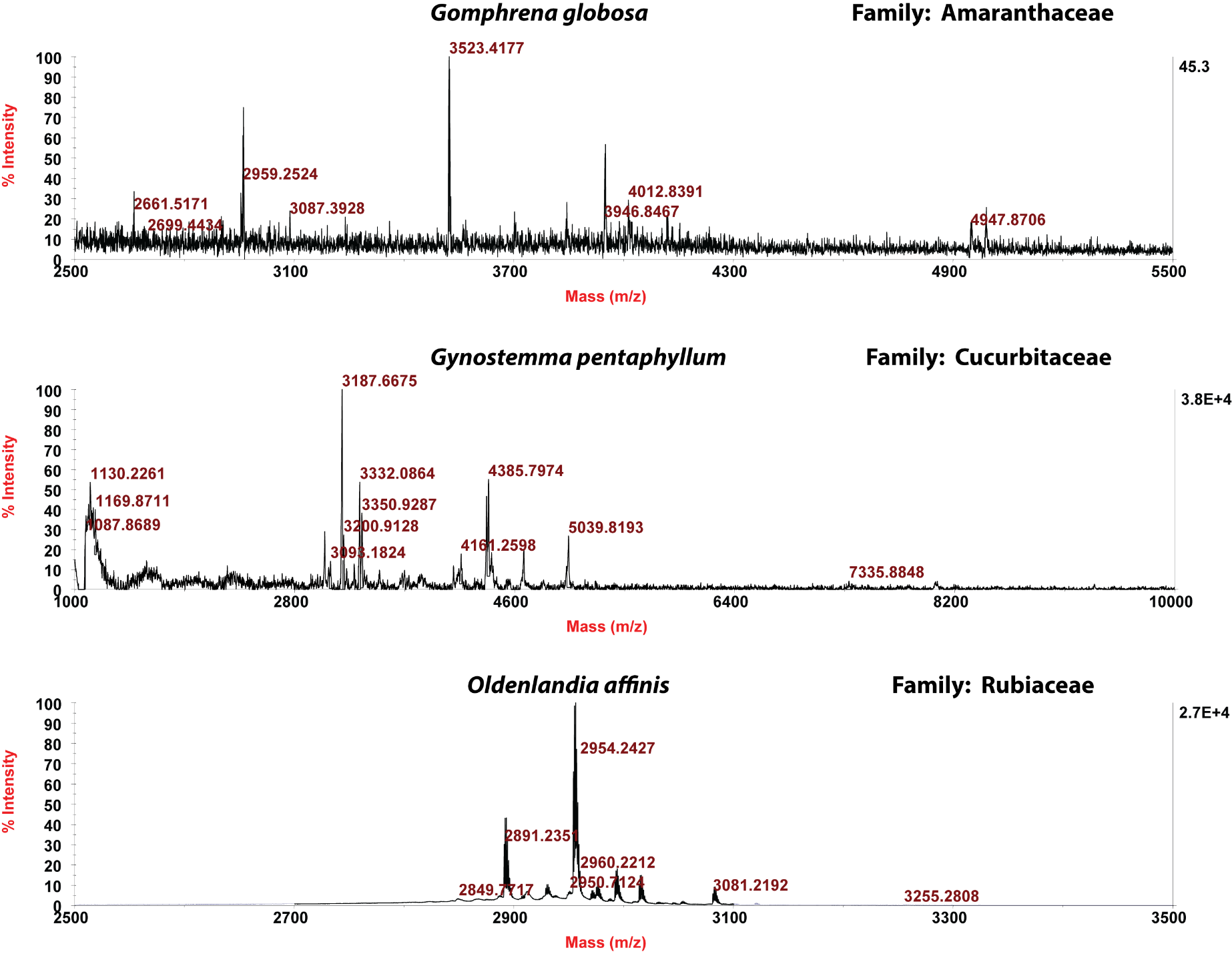 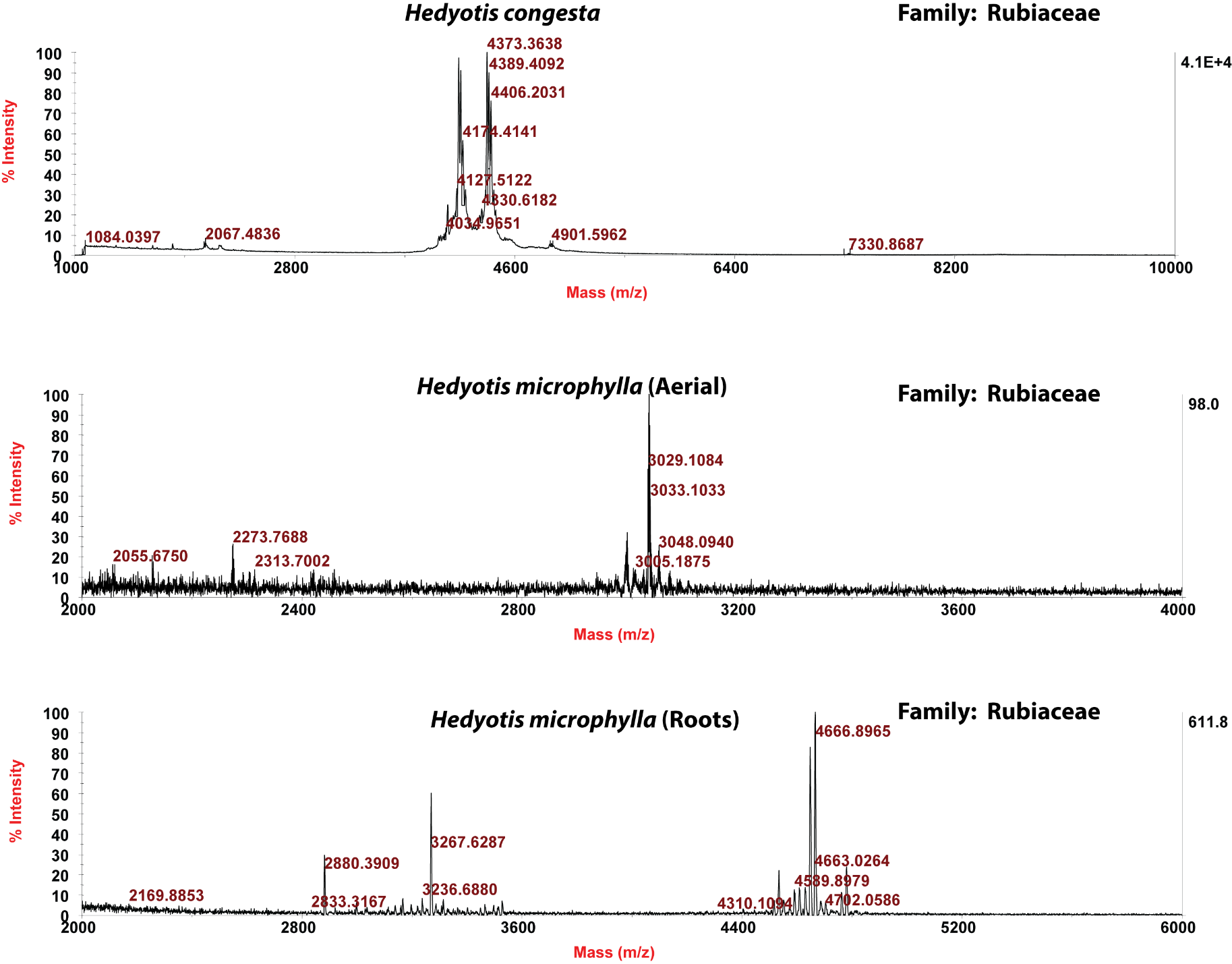 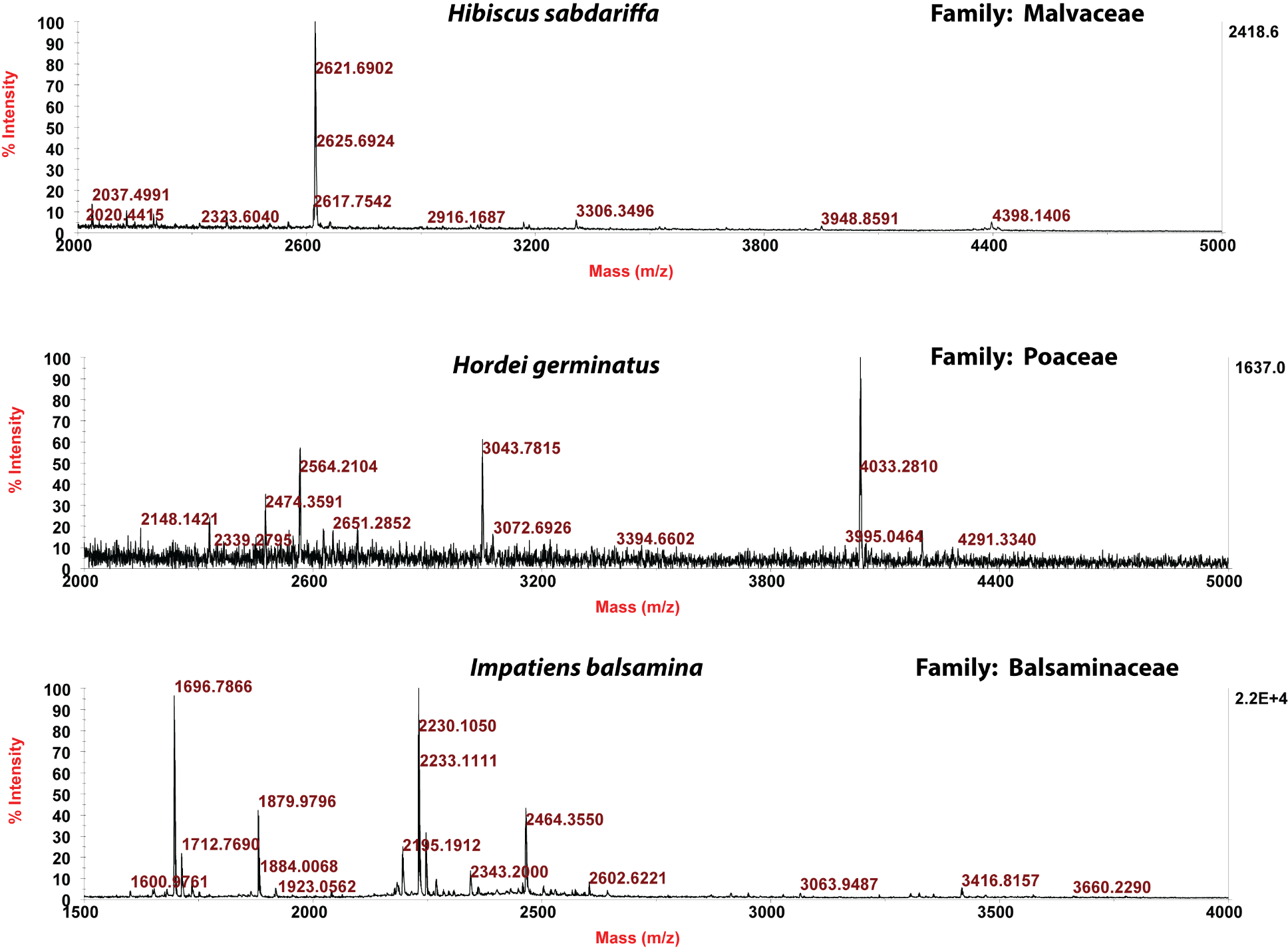 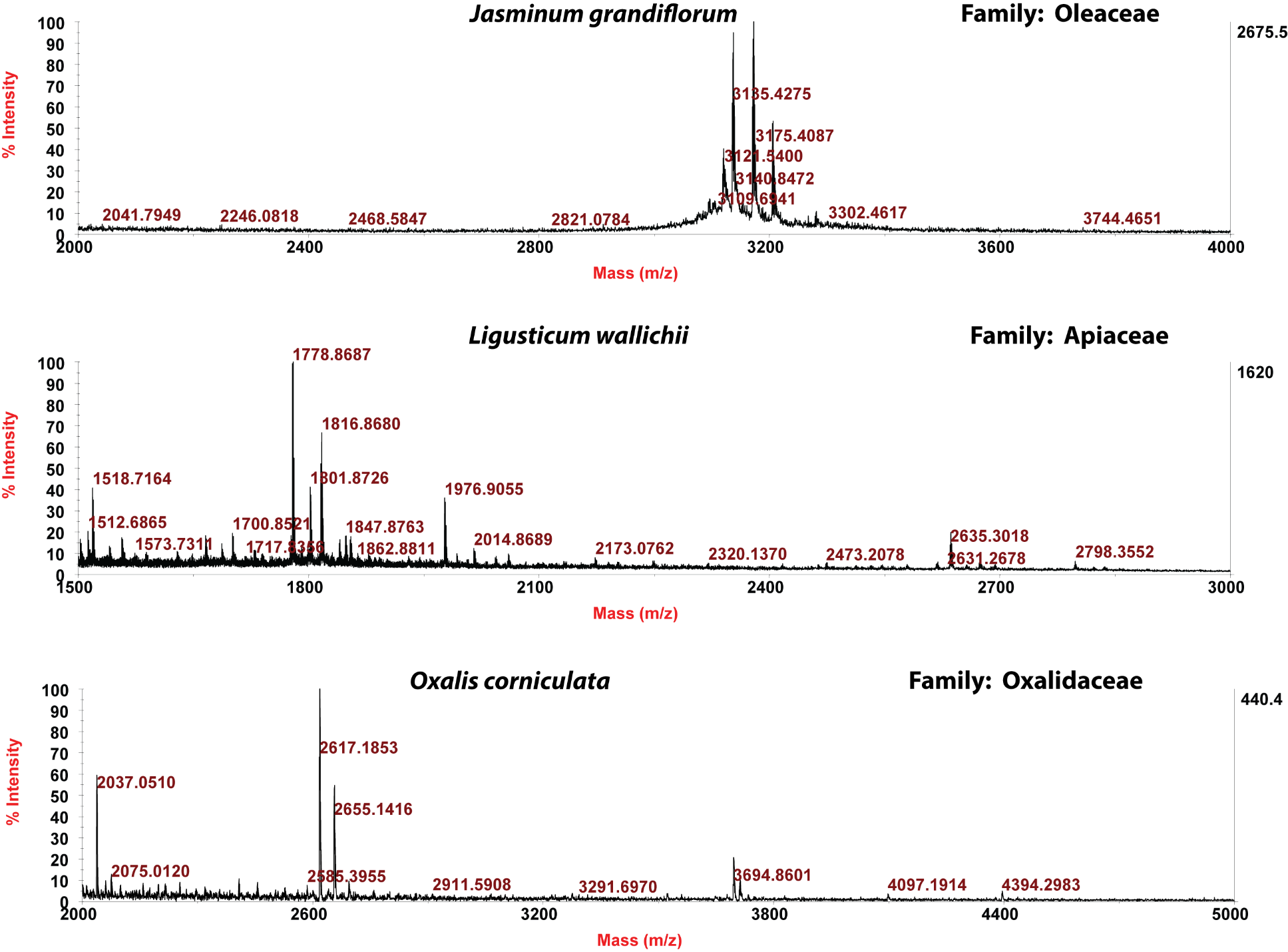 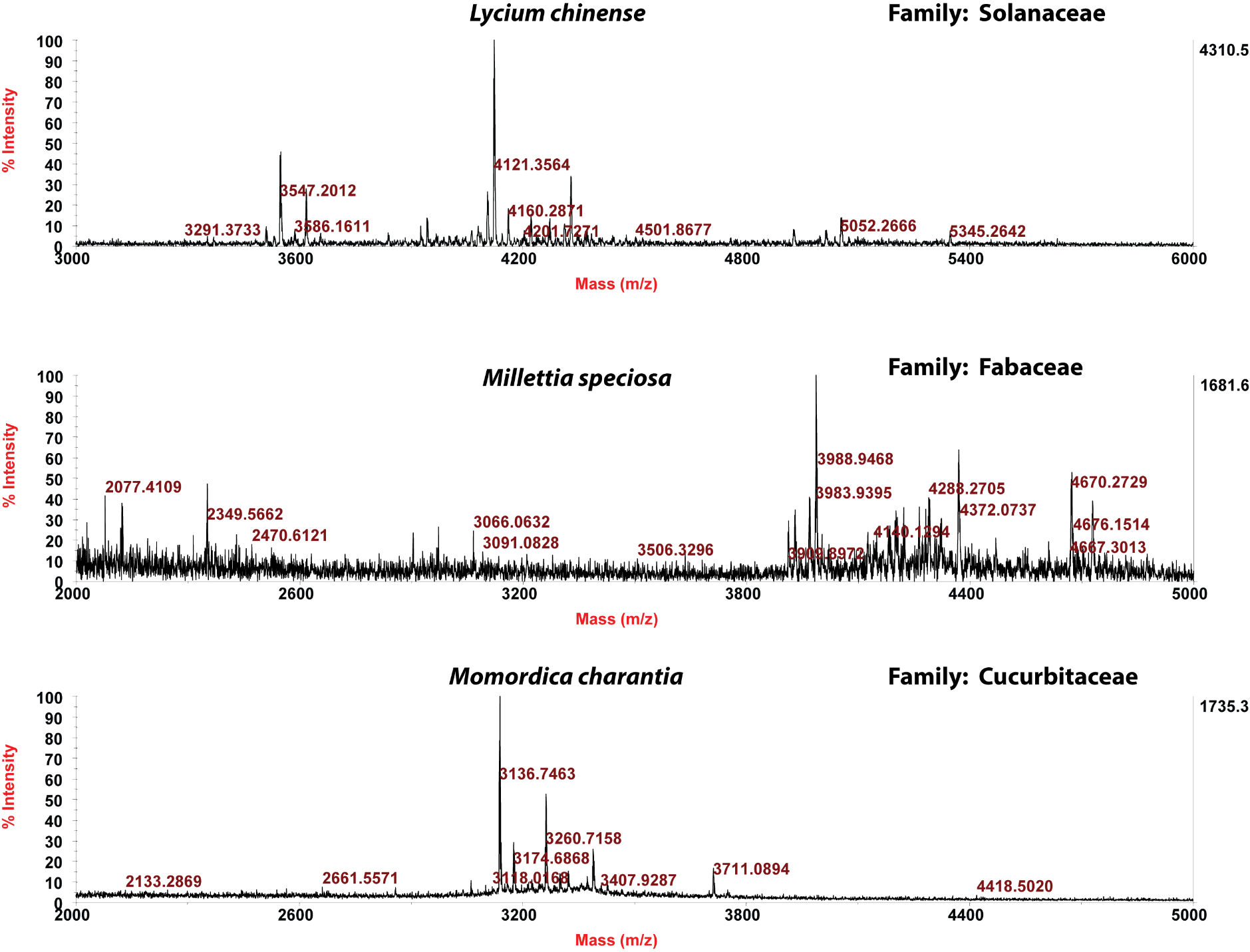 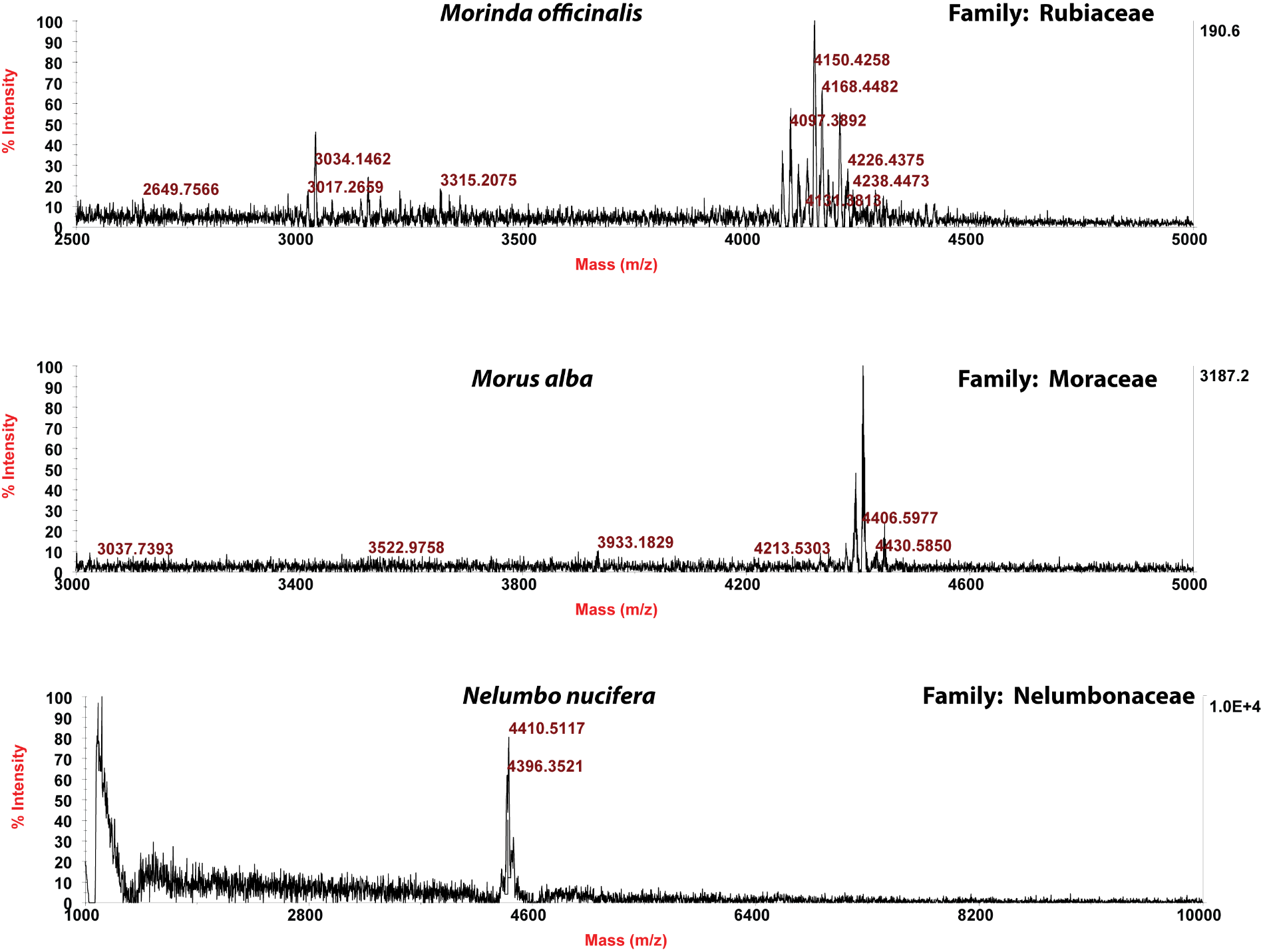 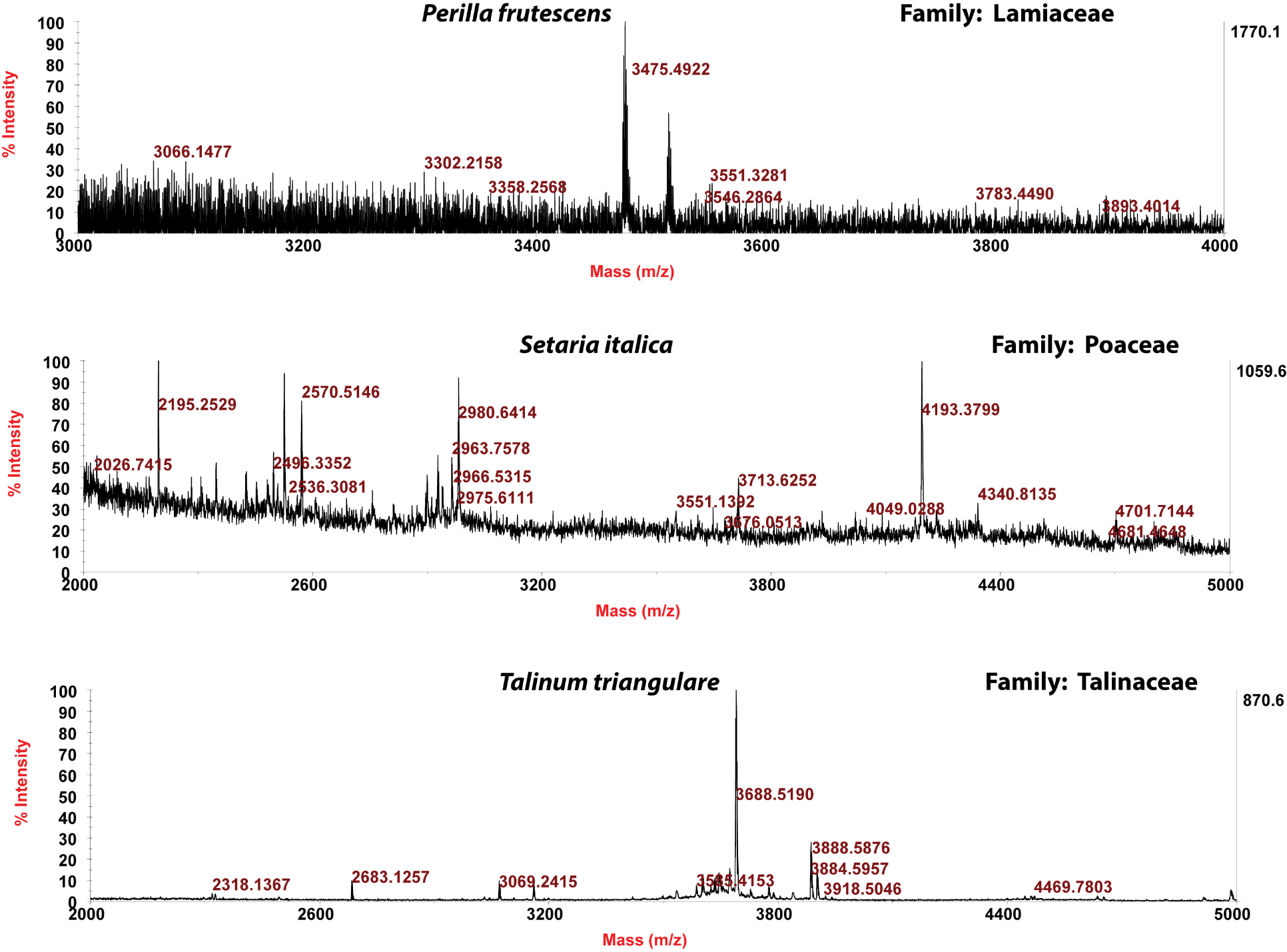 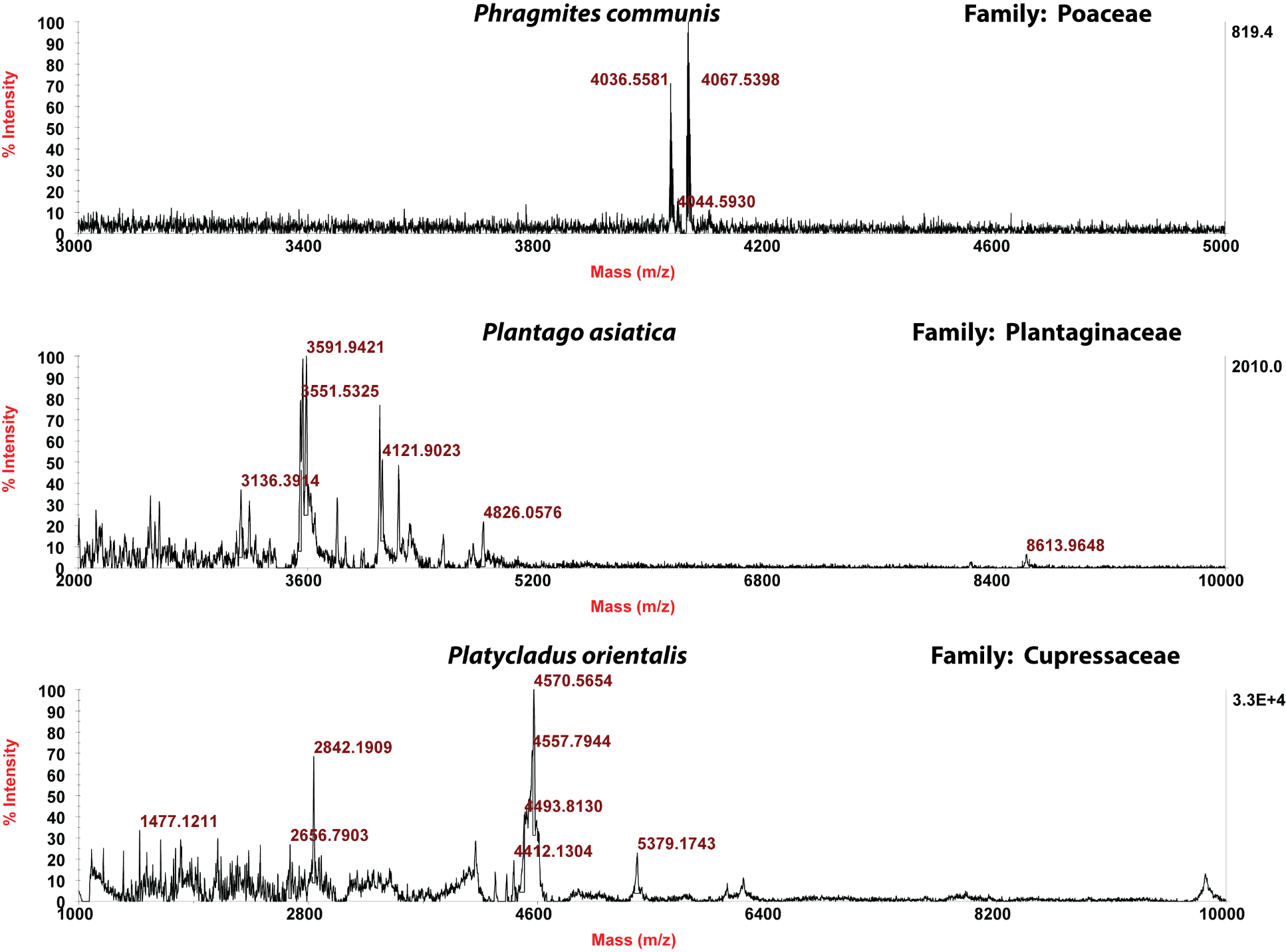 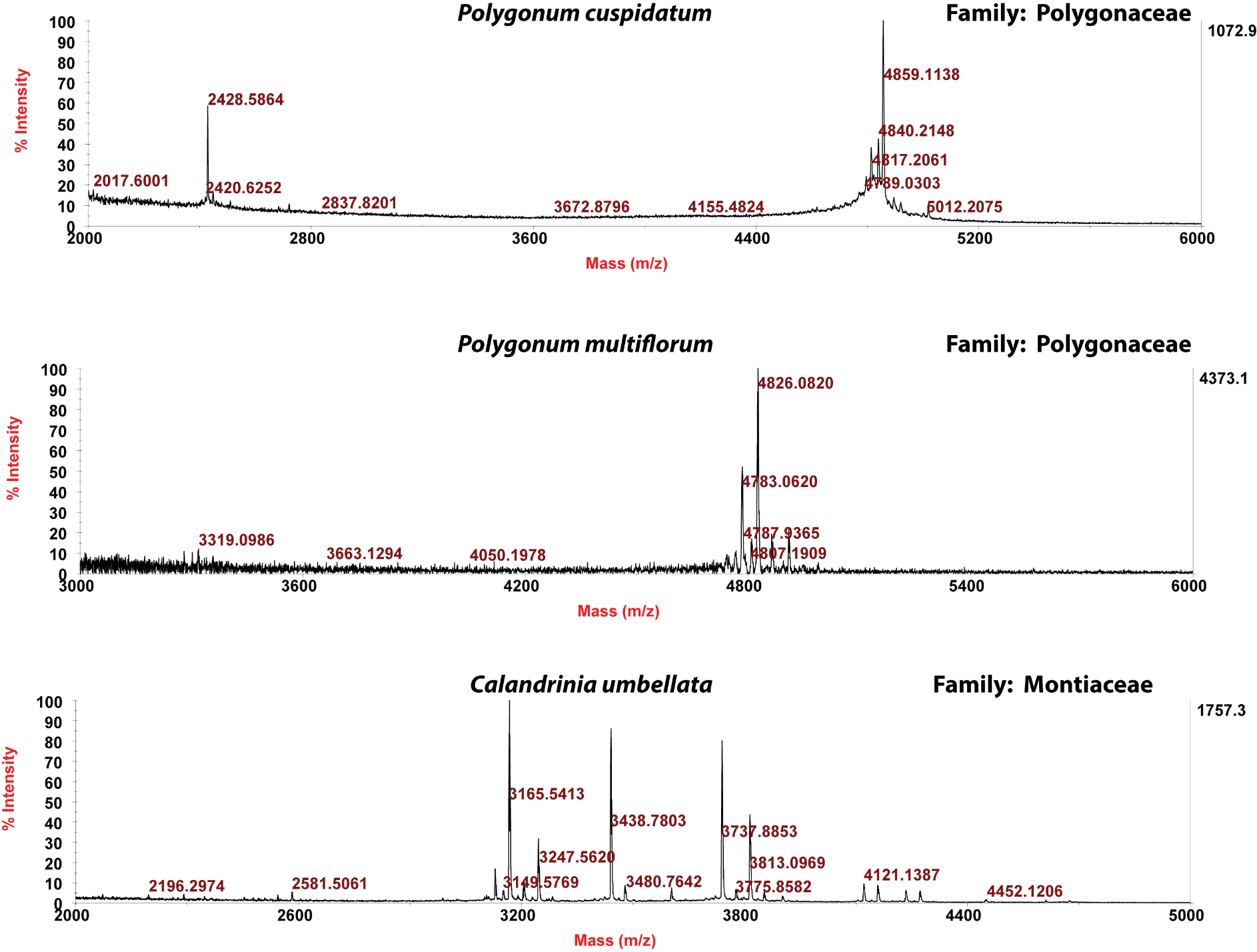 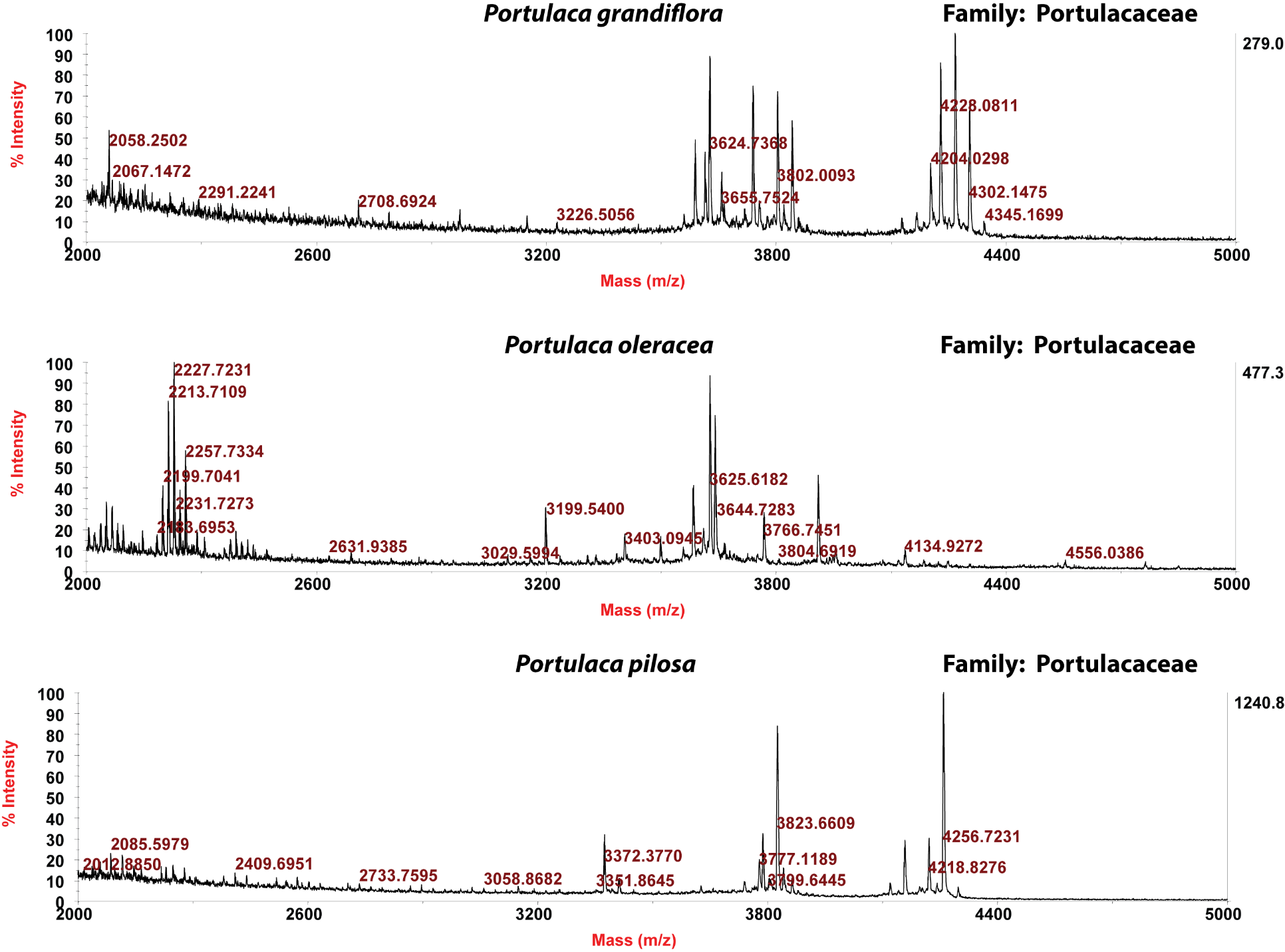 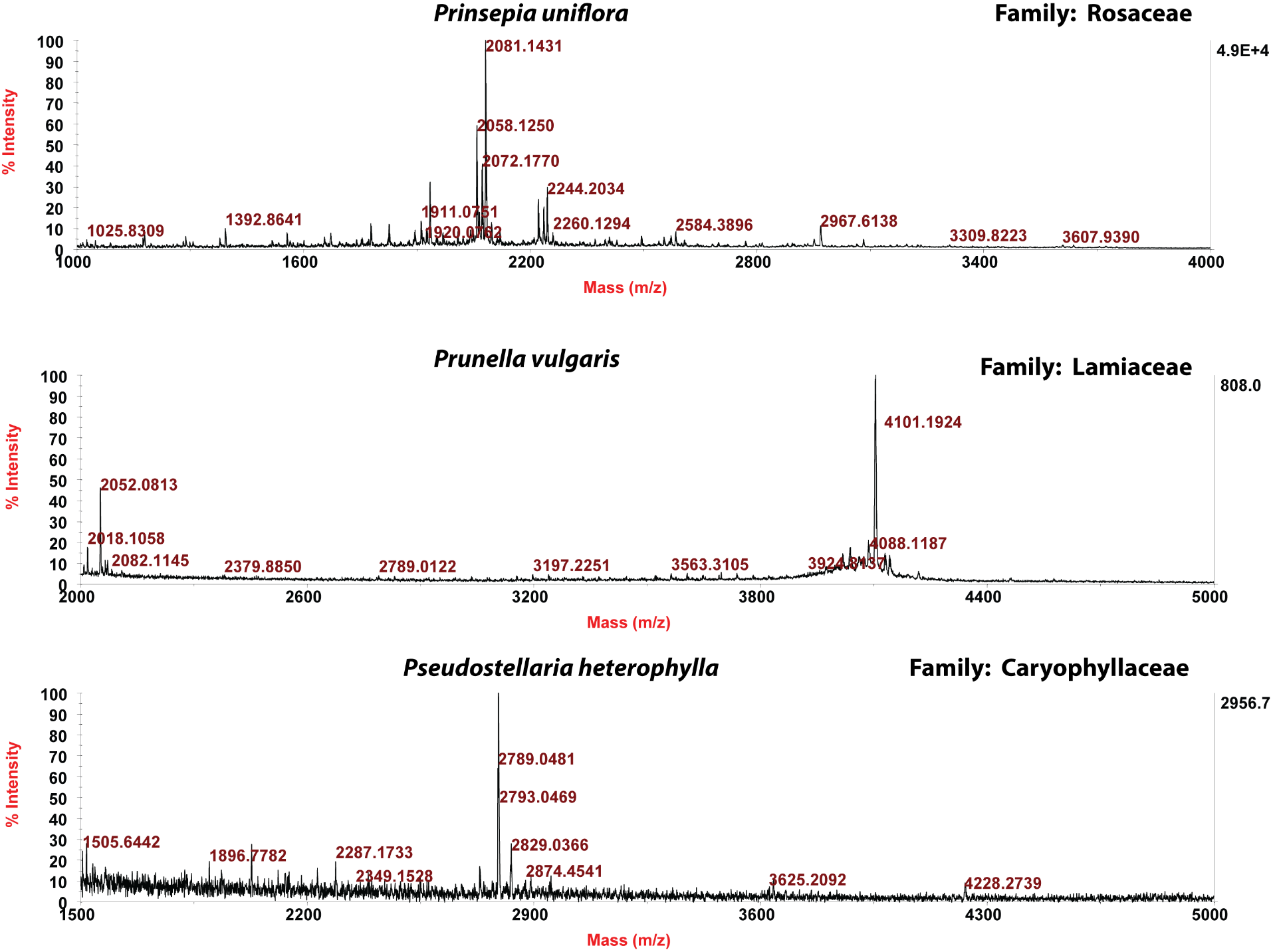 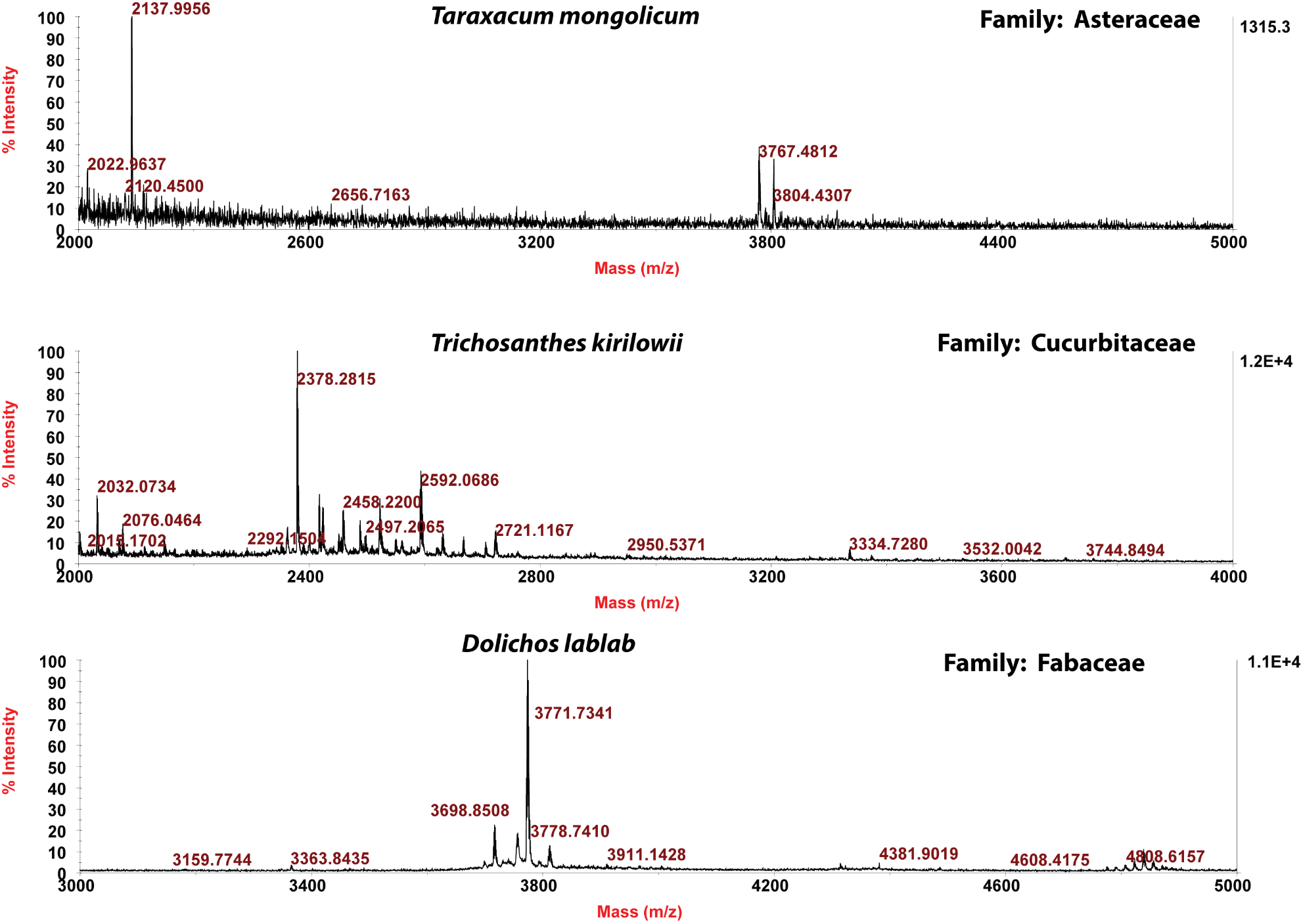 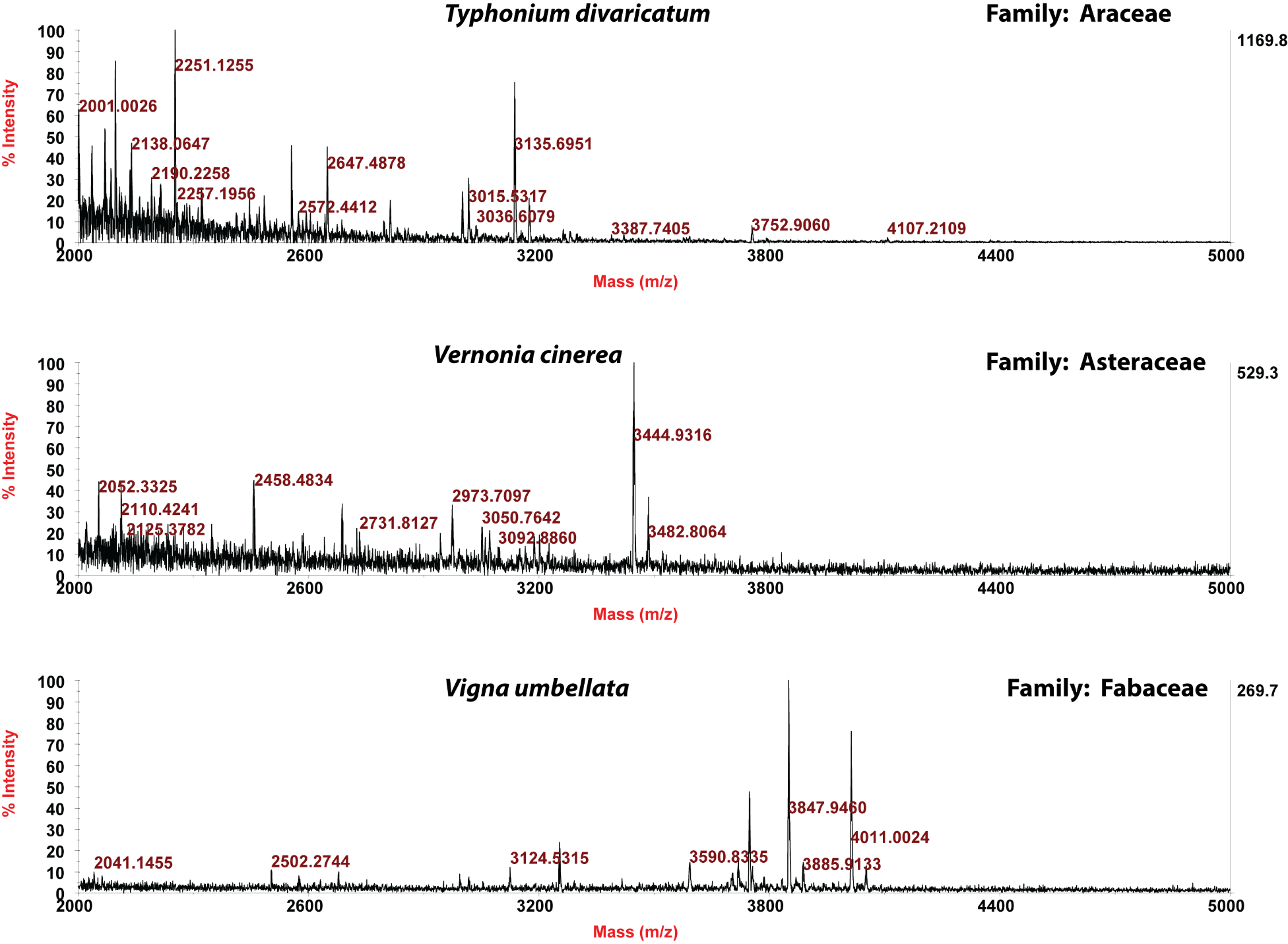 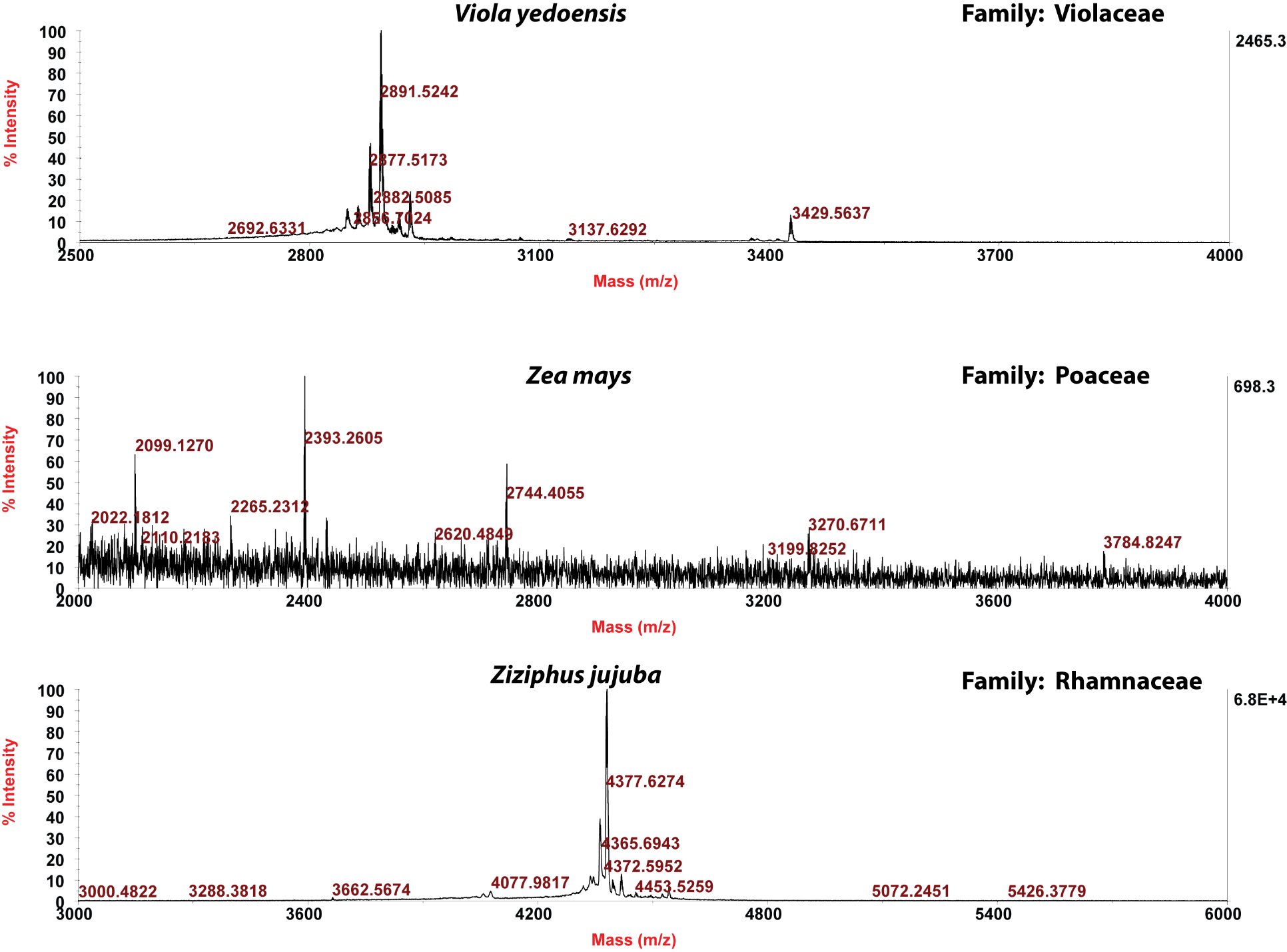 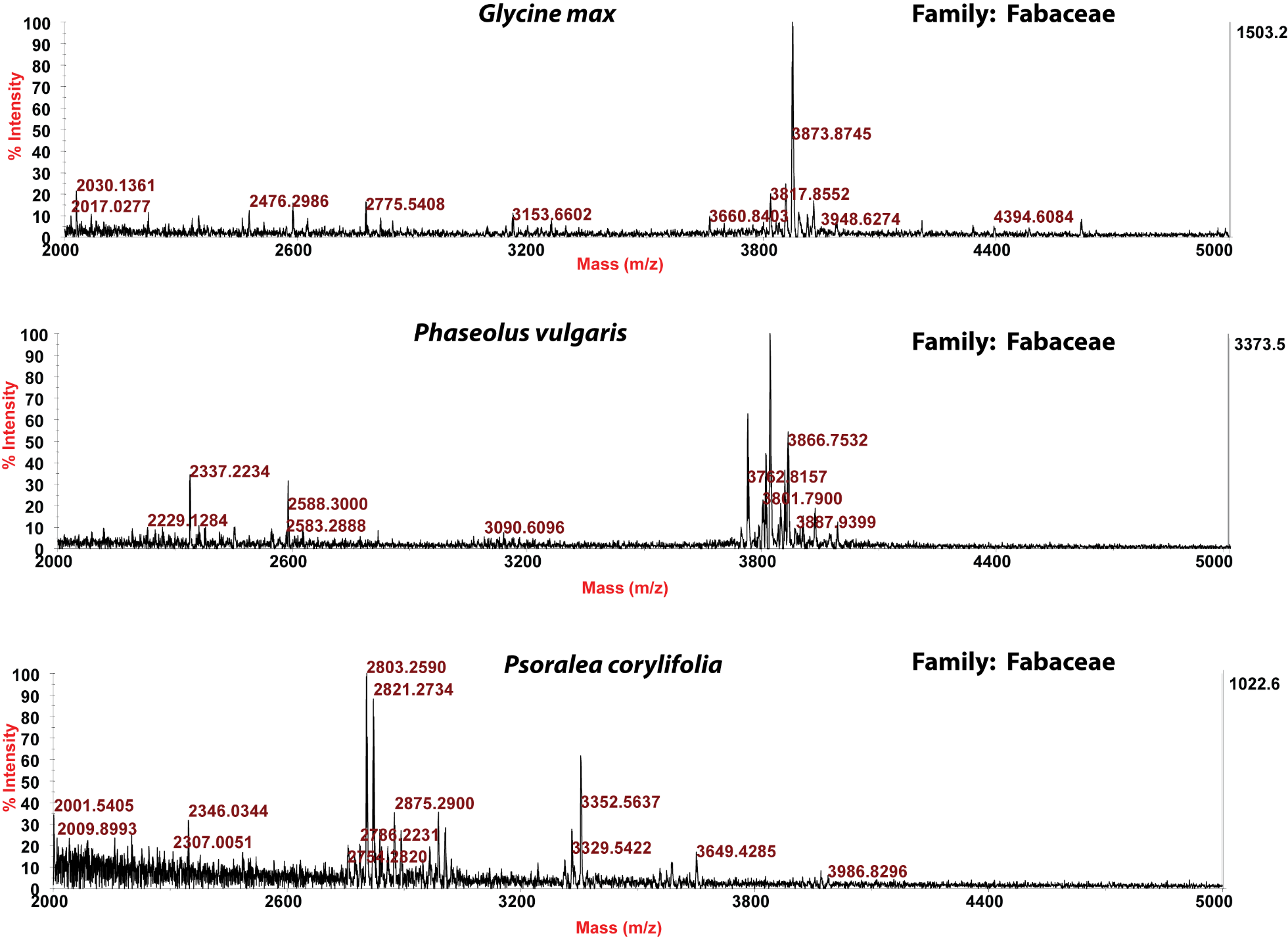 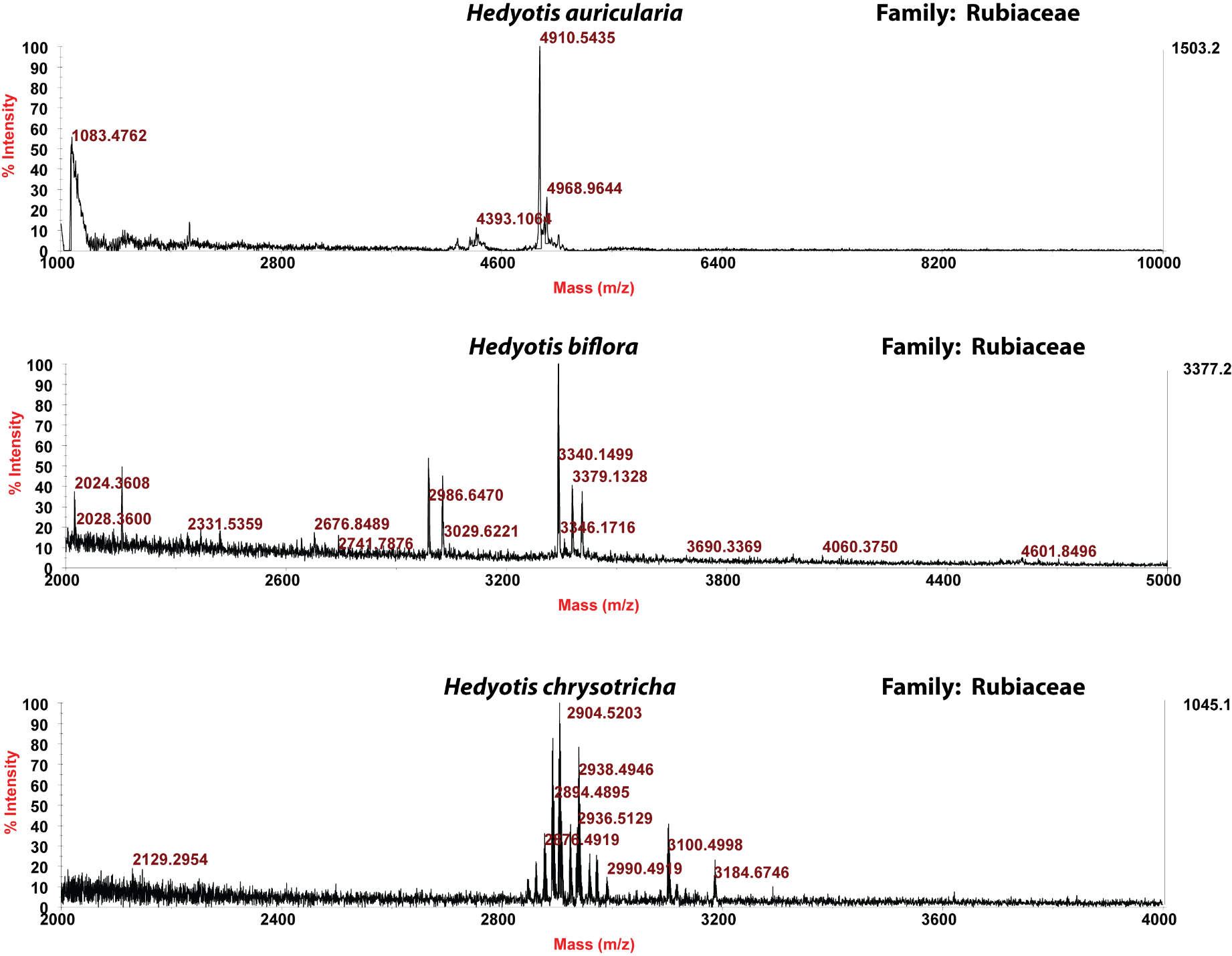 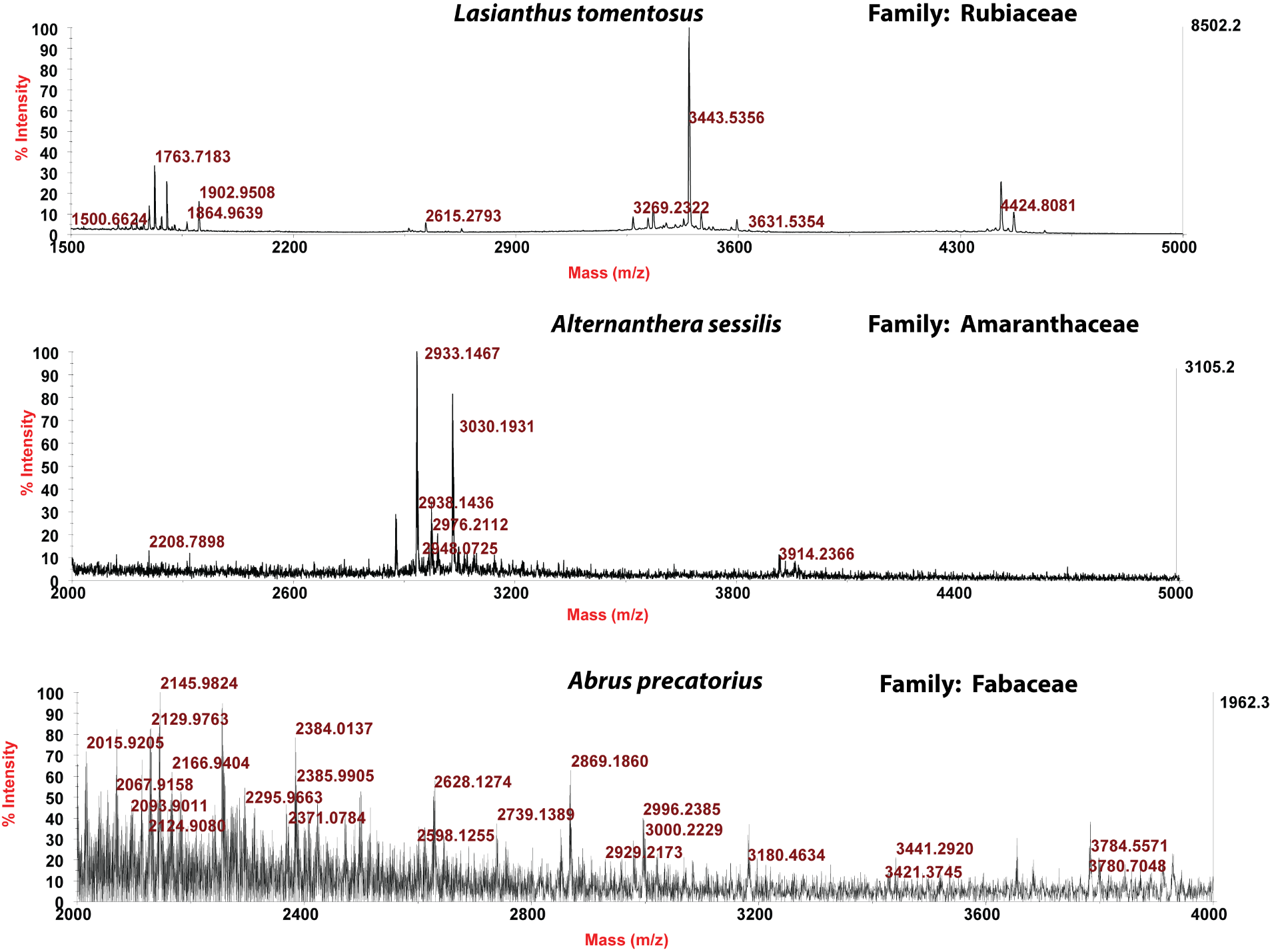 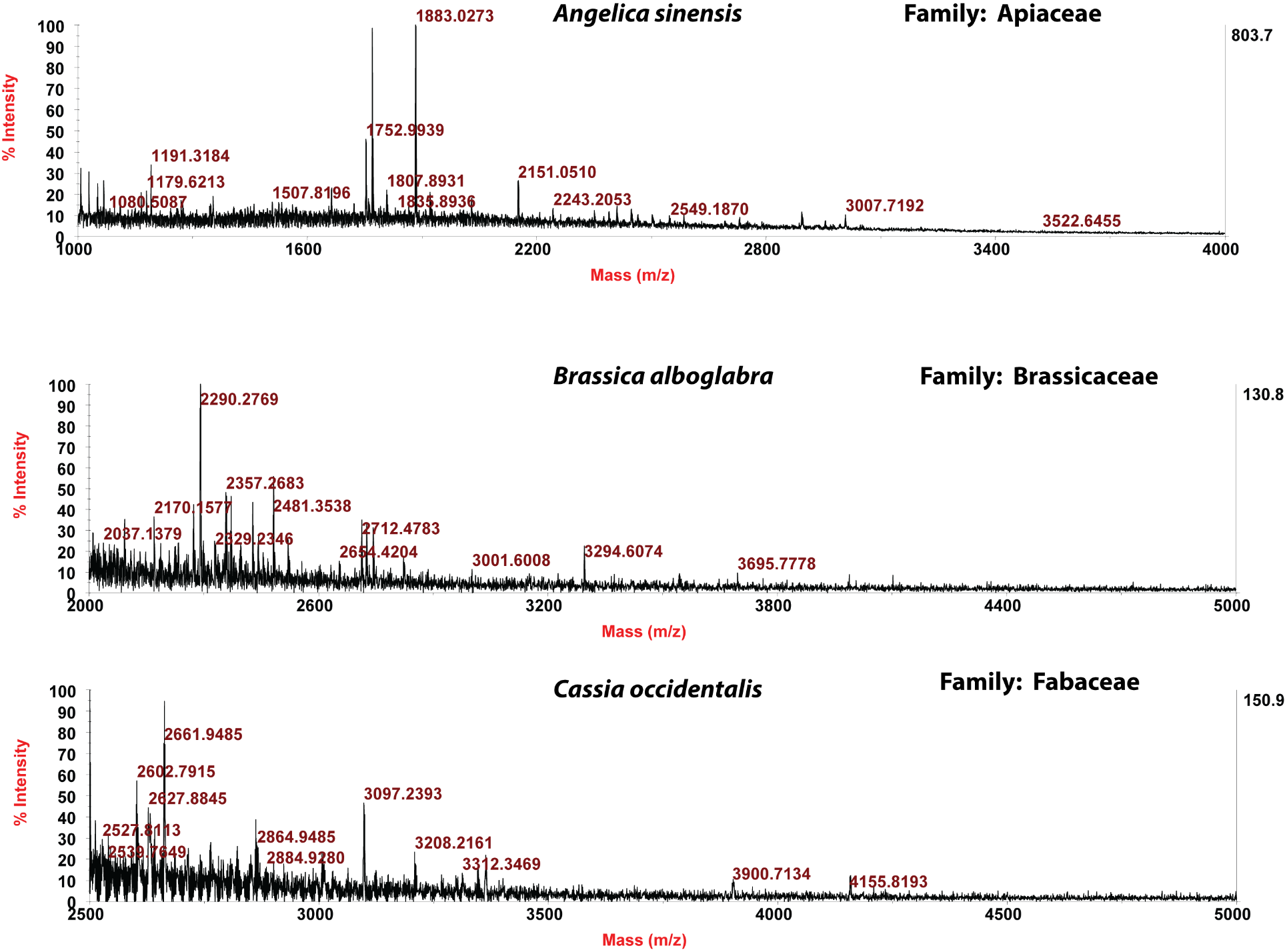 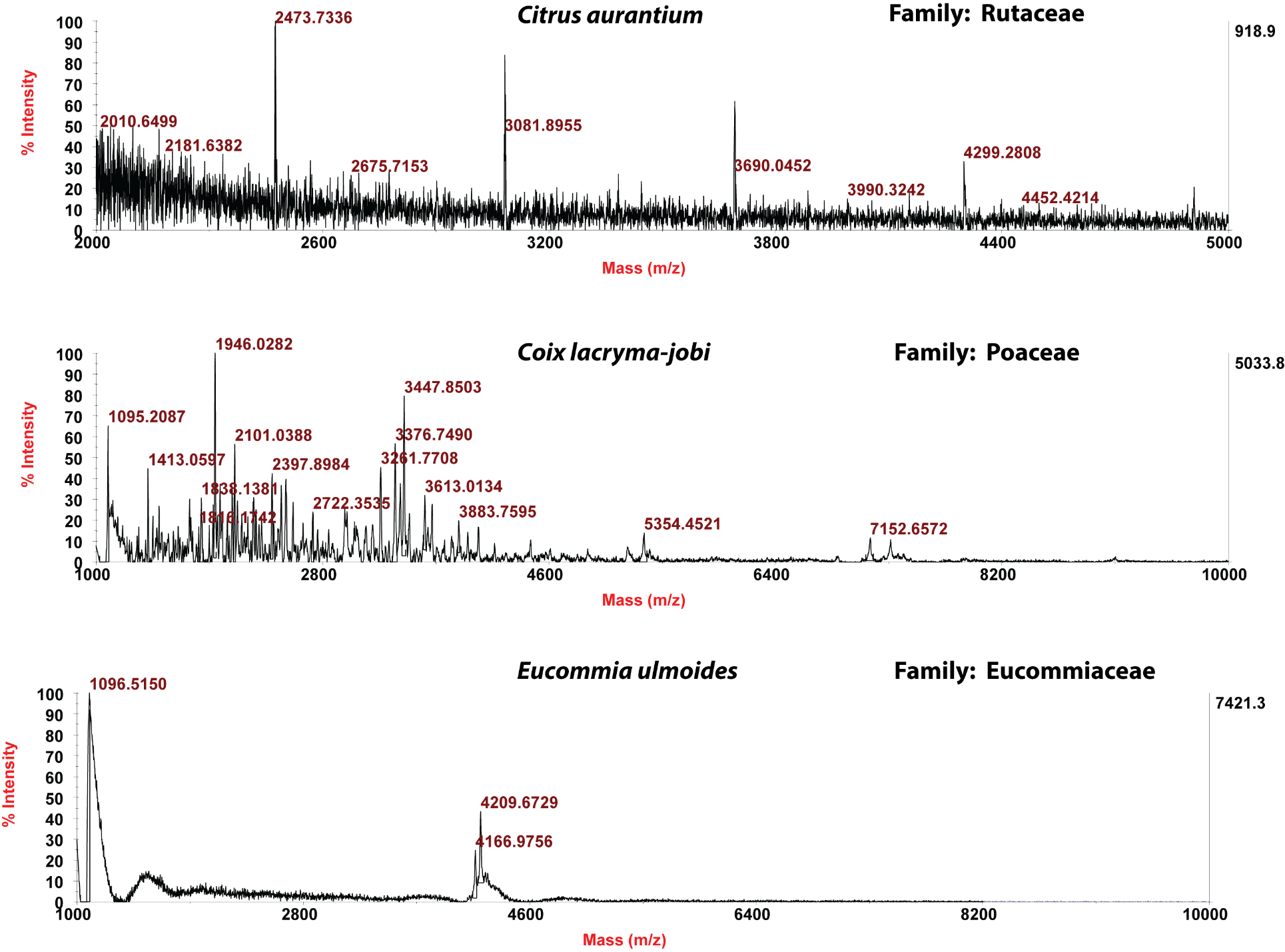 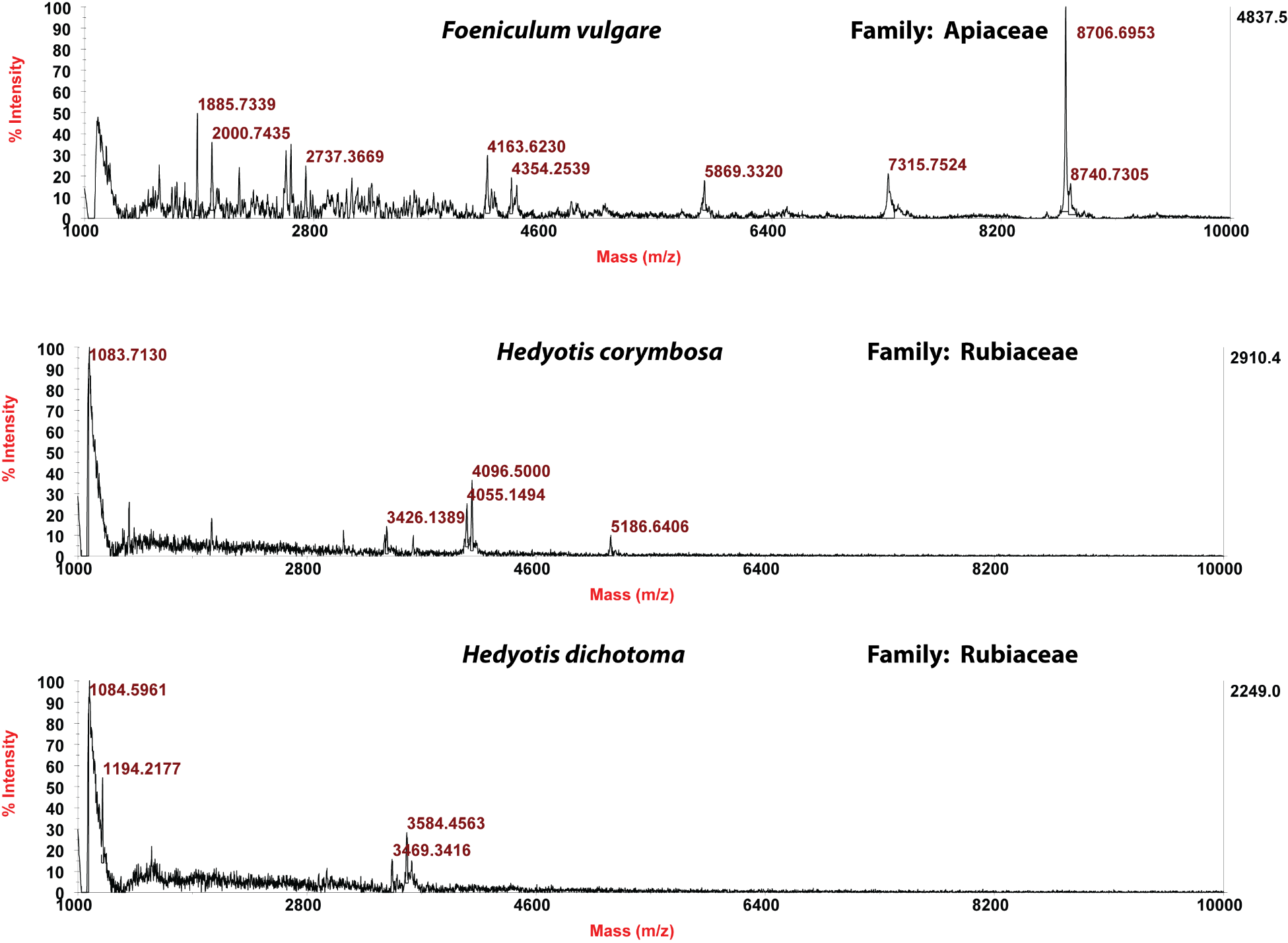 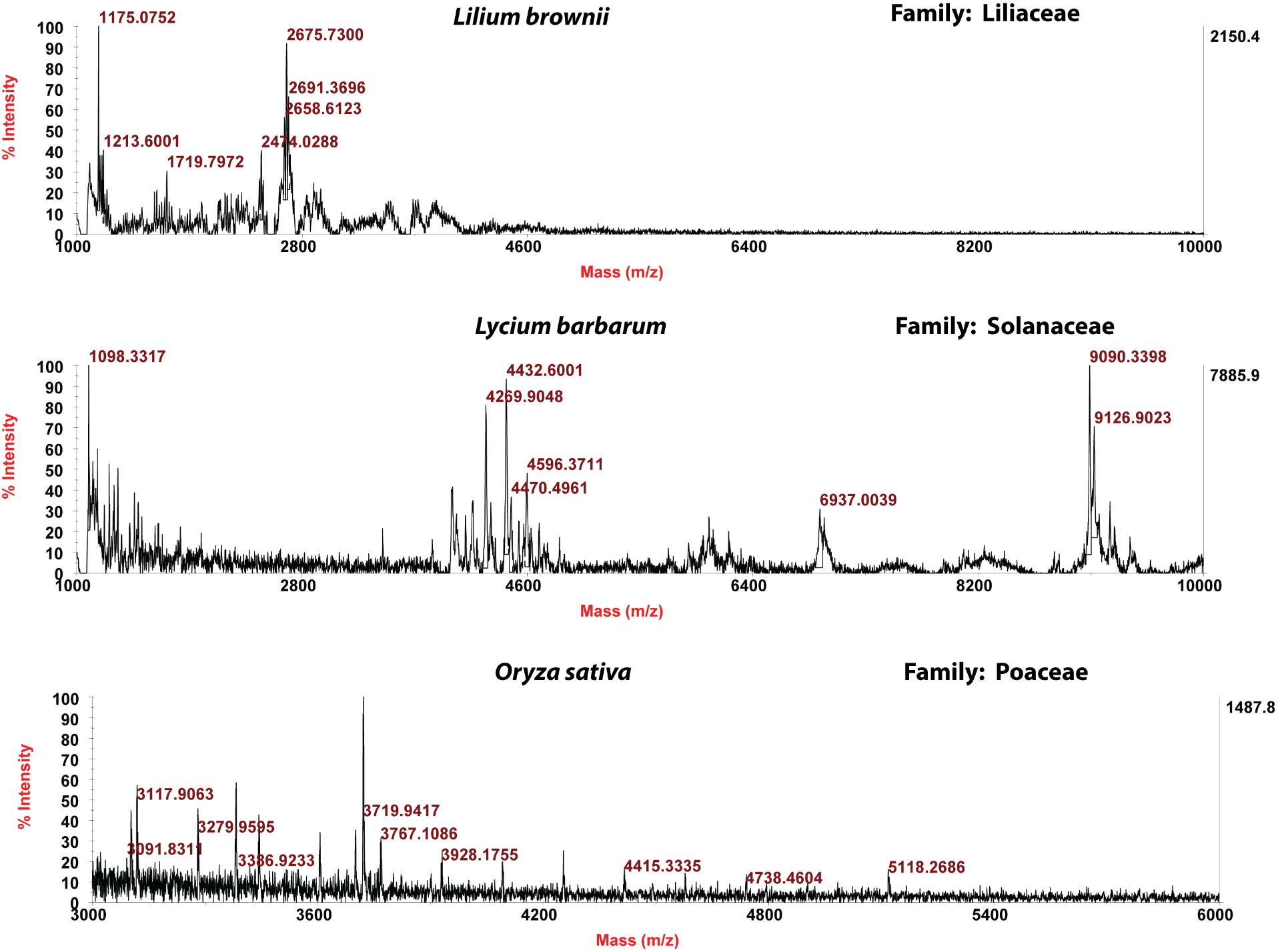 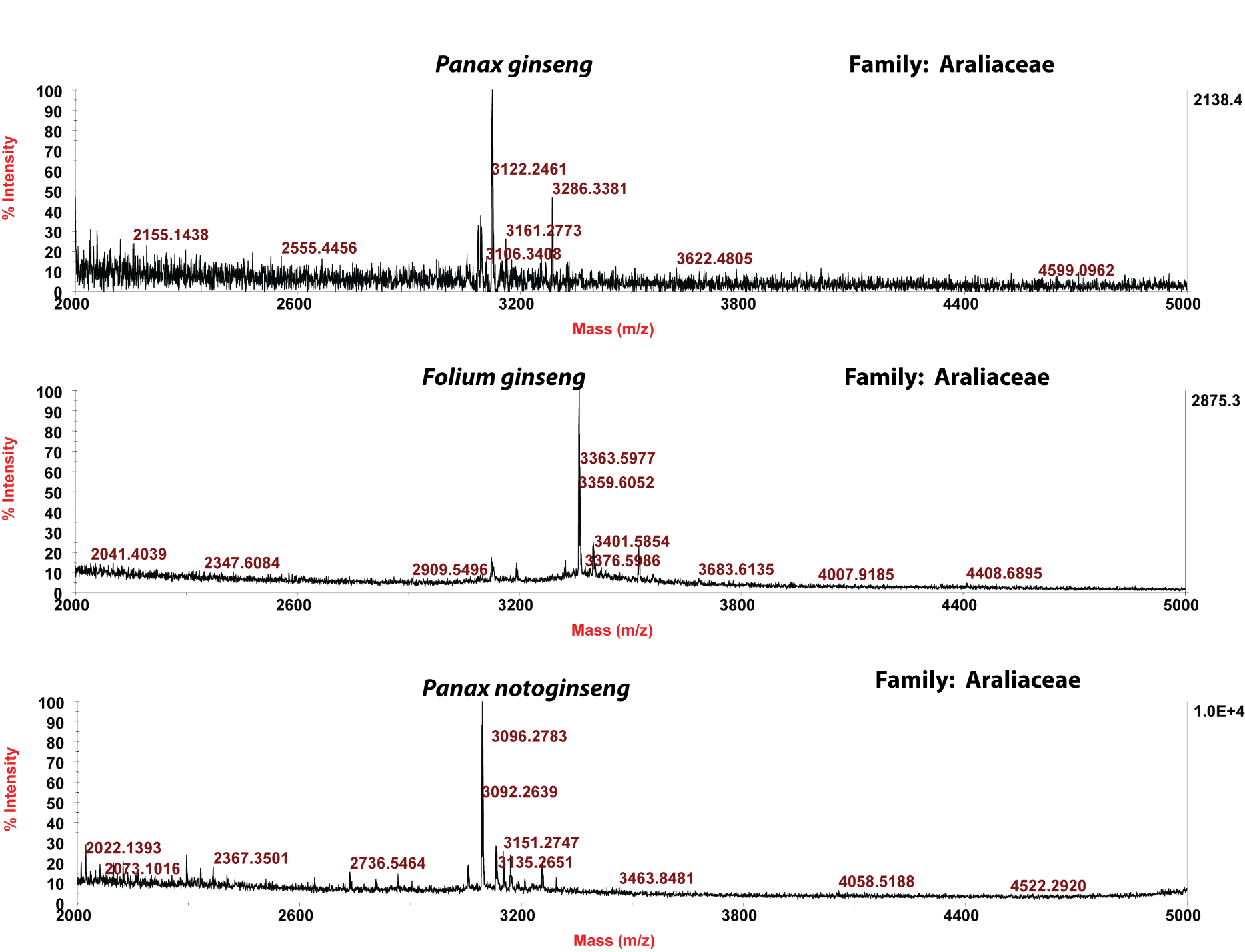 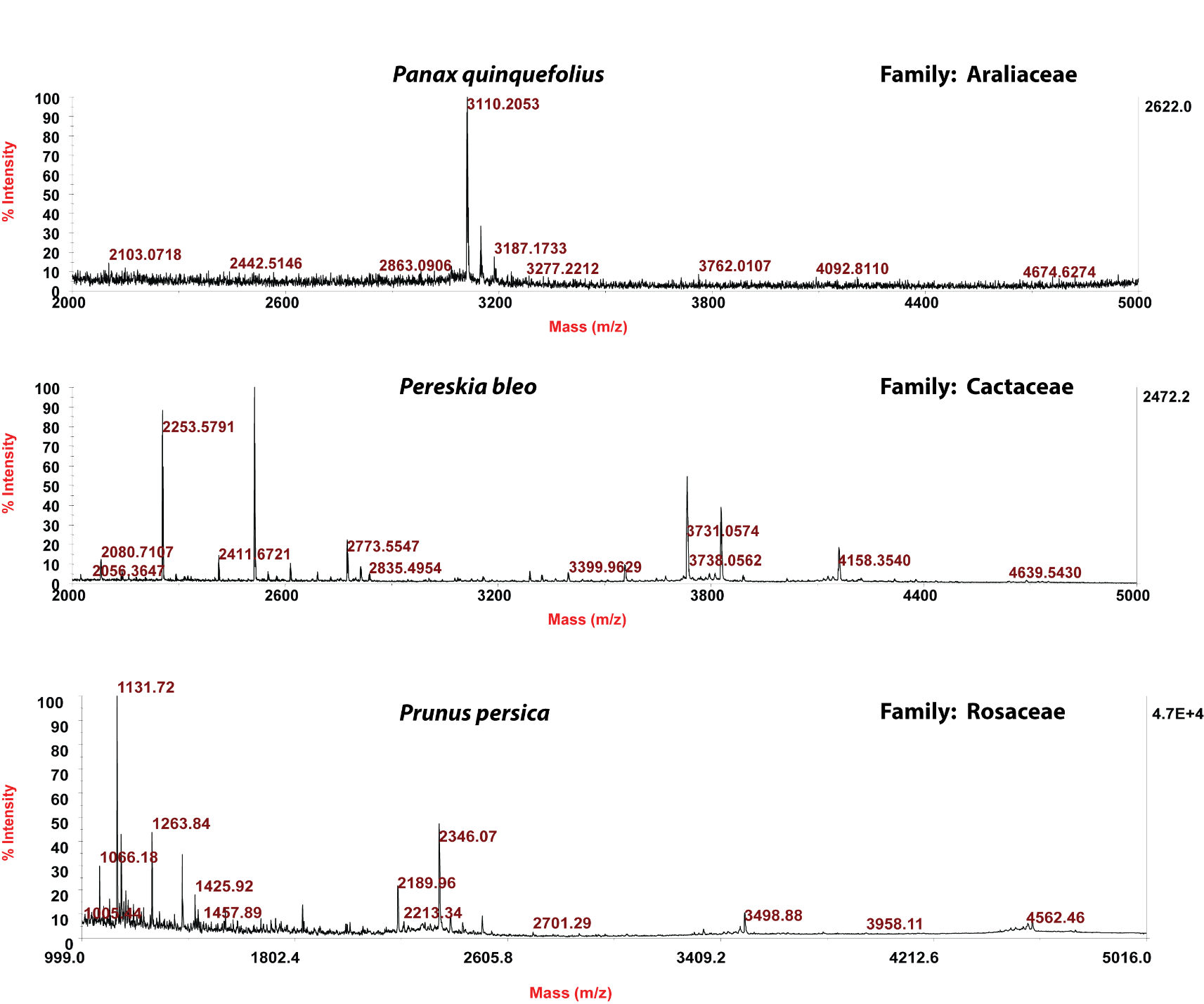 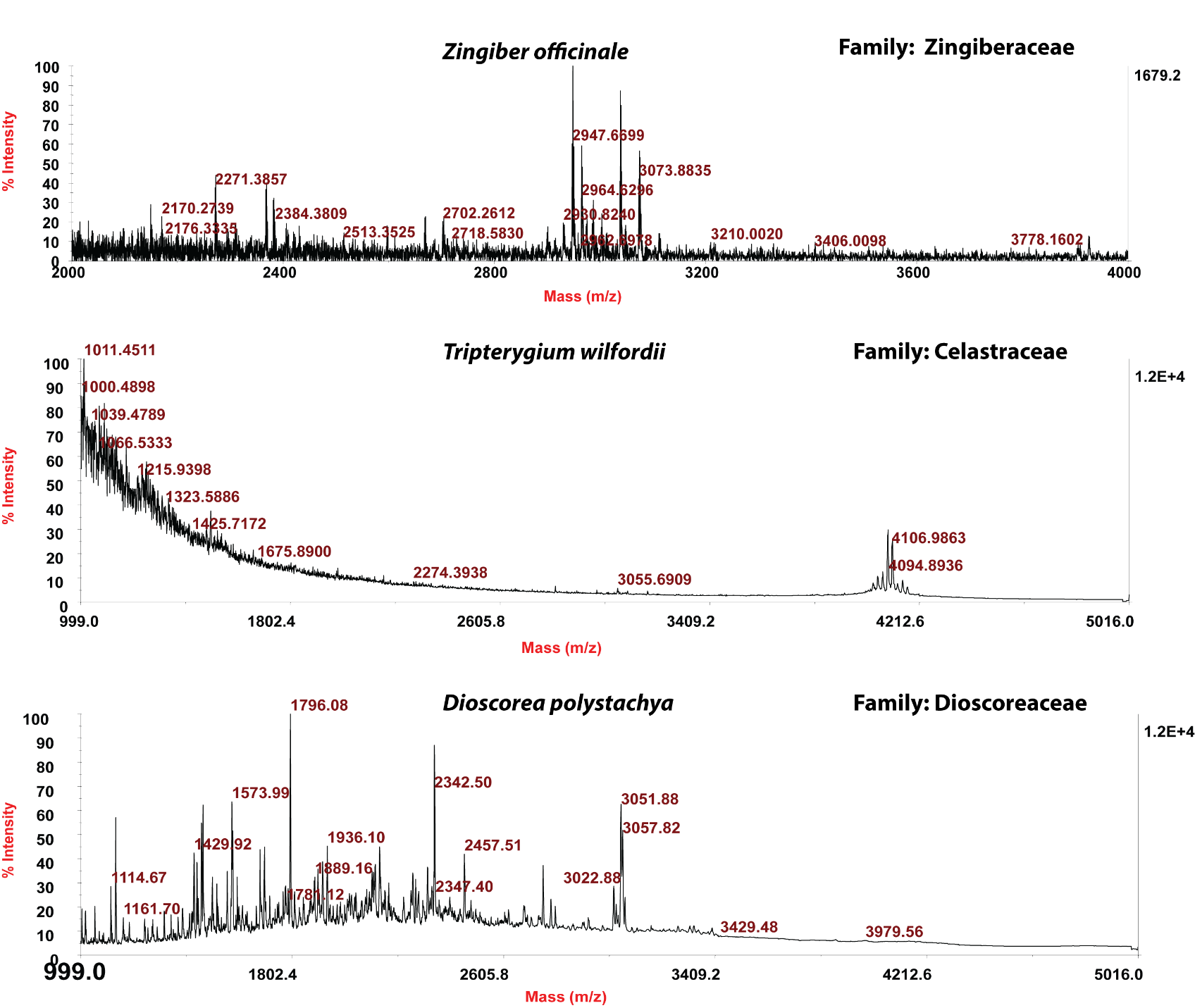 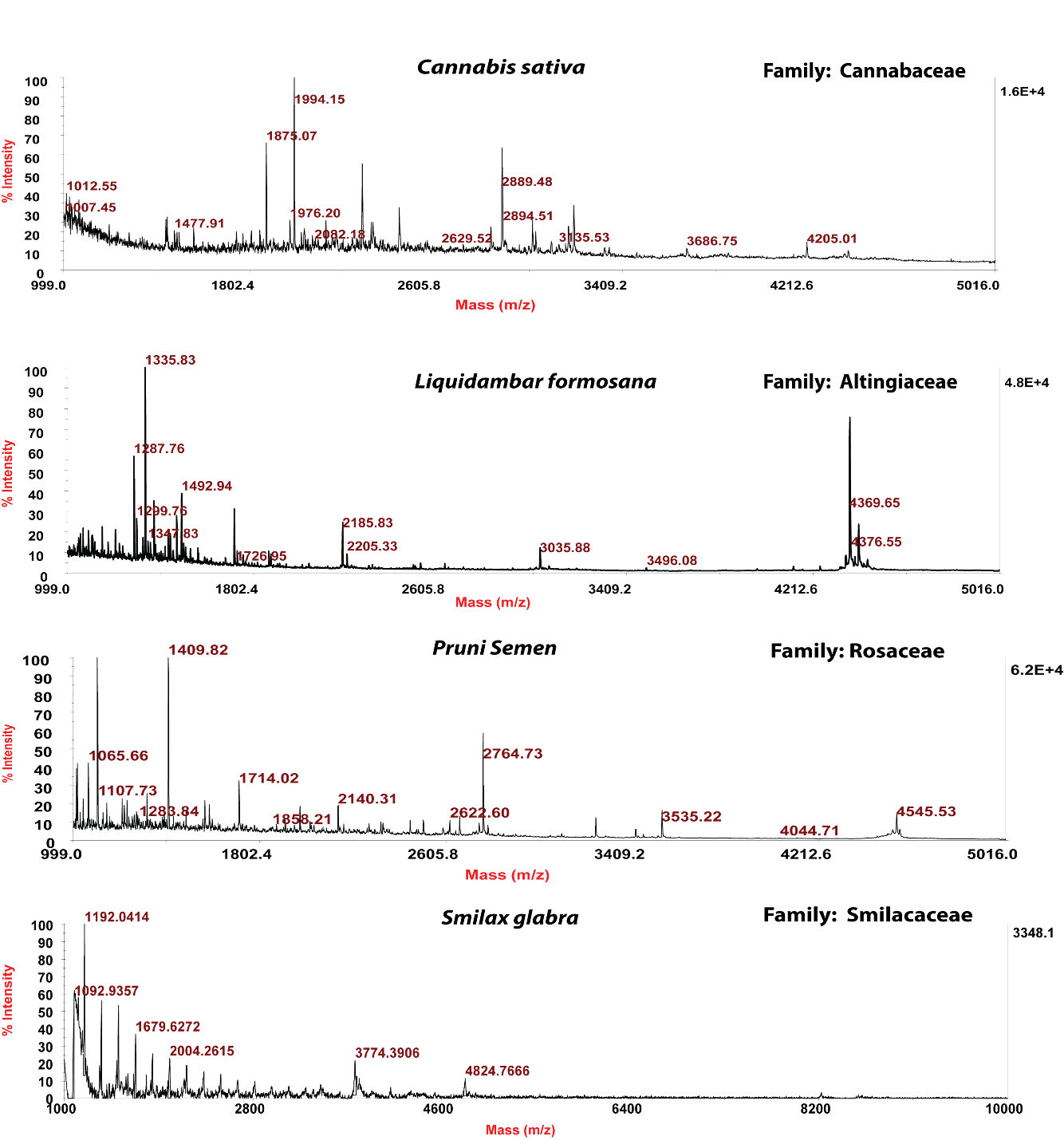 Supplementary Figure S1. MALDI-TOF mass spectra of 100 herbs and herbal products.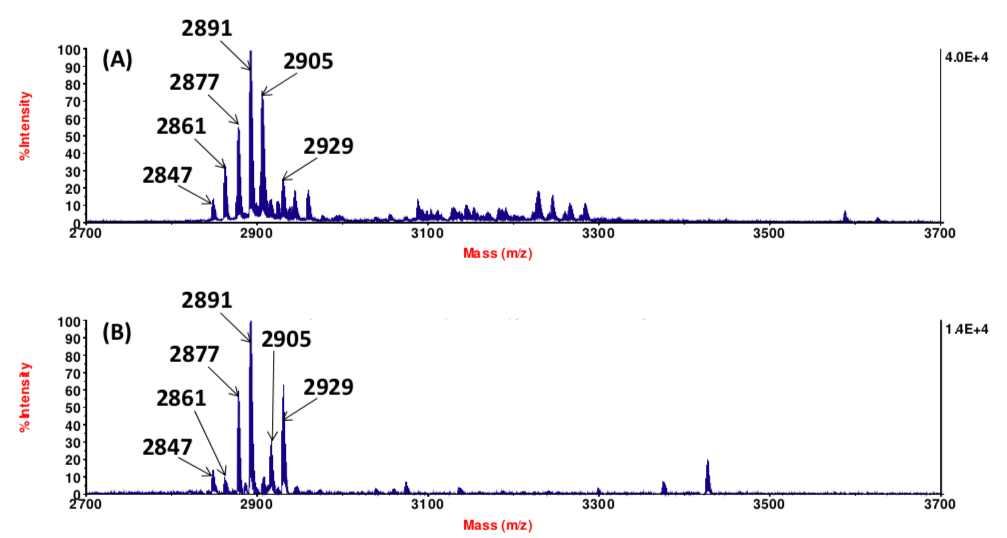 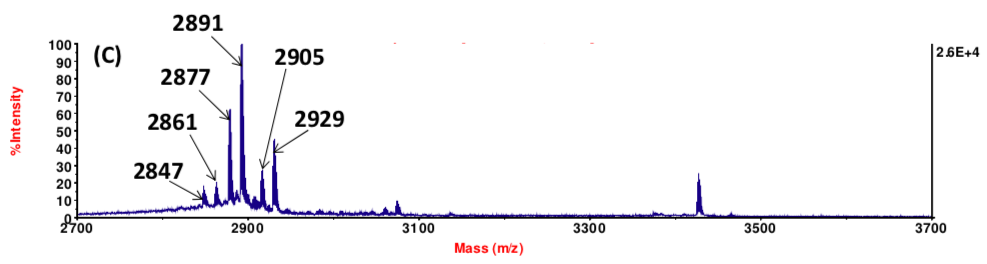 Supplementary Figure S2.  MALDI-TOF mass spectra of Viola yedoensis in three different forms: (A) fresh herb, (B) dried herb and (C) granules. 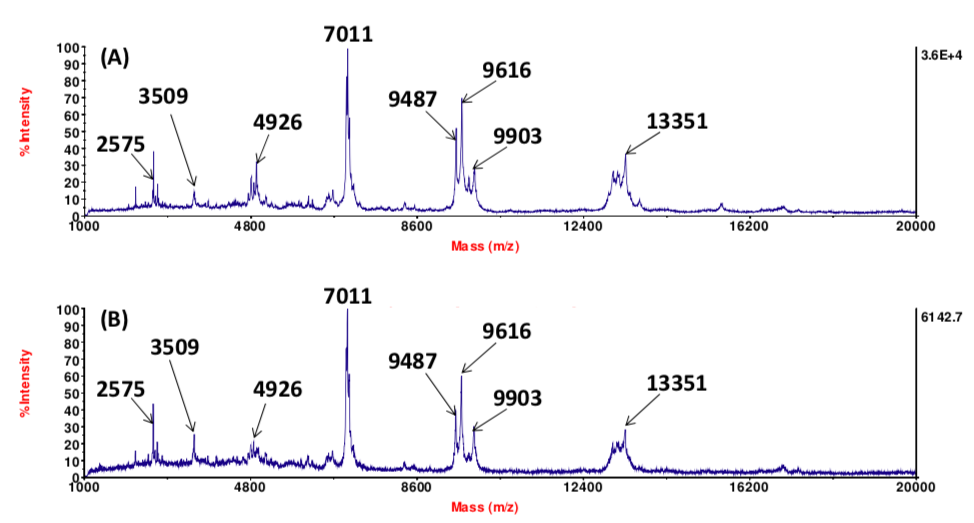 Supplementary Figure S3. MALDI-TOF mass spectra of the crude extract of Triticum aestivum: (A) before and (B) after heat treatment for 1 h. 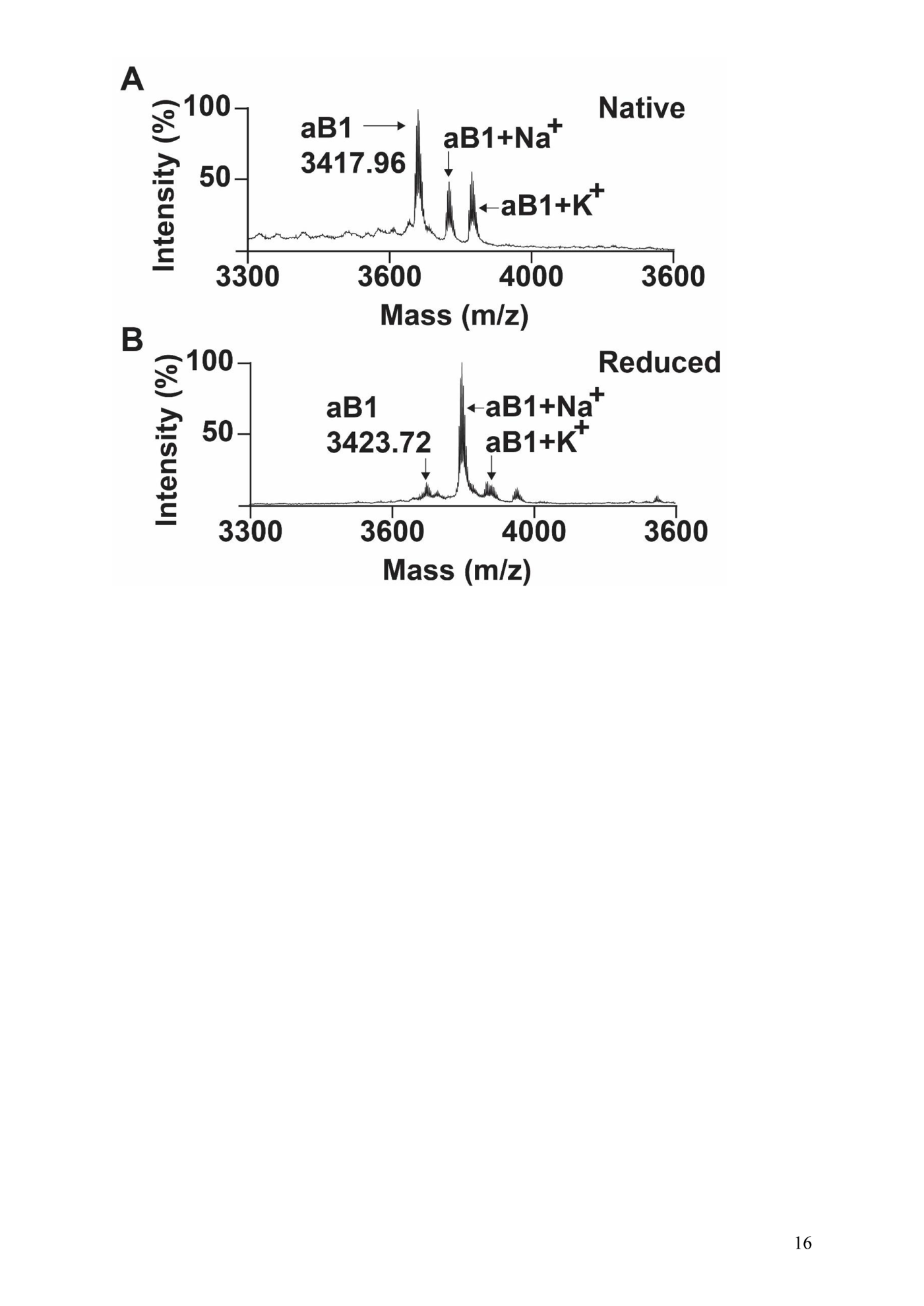 Supplementary Figure S4. MS profiles of achyrantide aB1 from A. bidentate. The mass spectra of aB1 (A) before and (B) after S-reduction, which showed a mass shift of 6 Da. 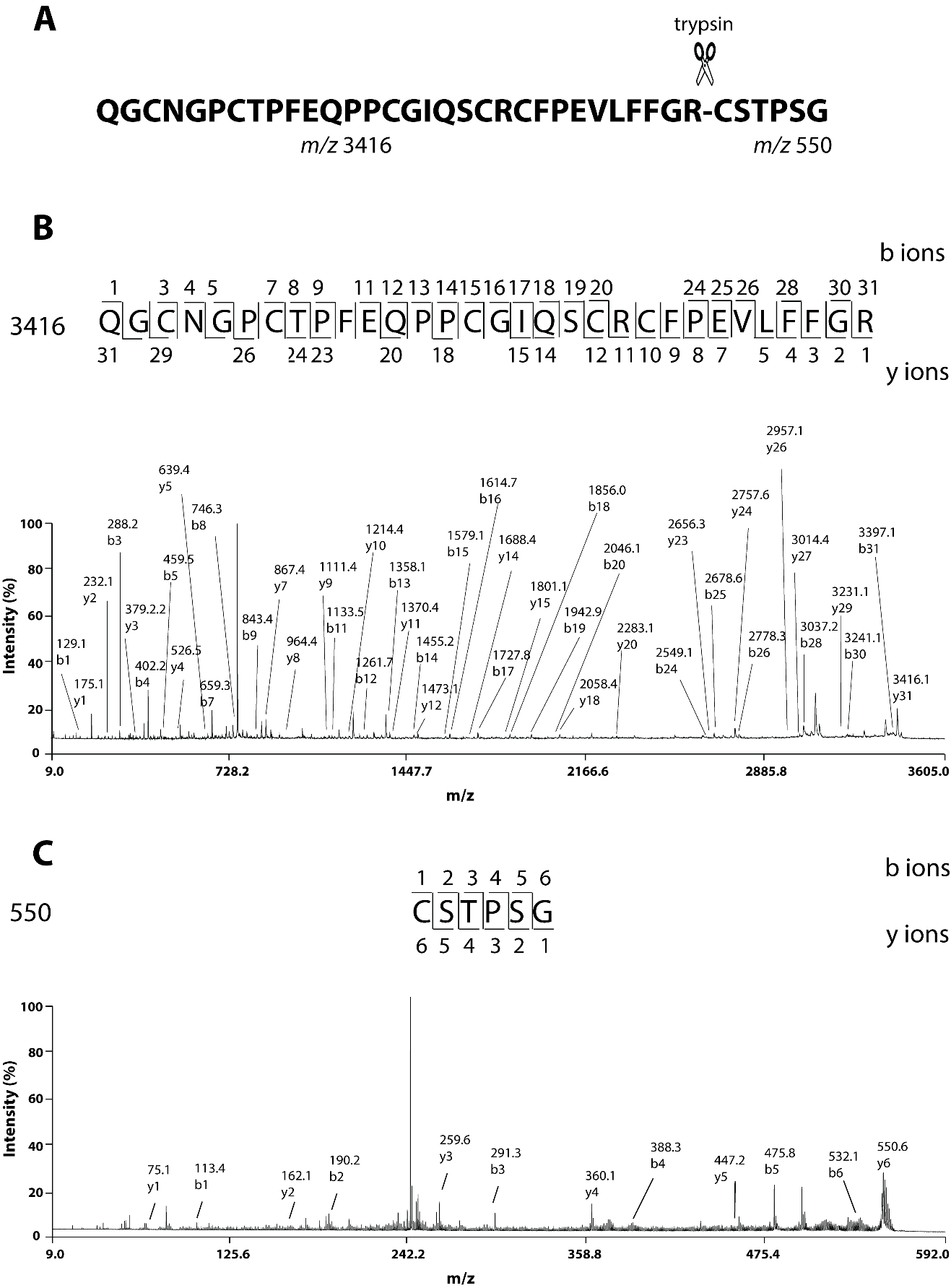 Supplementary Figure S5. MS/MS sequencing of hP1. (A) Trypsin digestion of heditide hP1 which yielded three fragments with m/z values 3416 and 550 Da; (B−C) MS/ MS spectra of digested fragments. 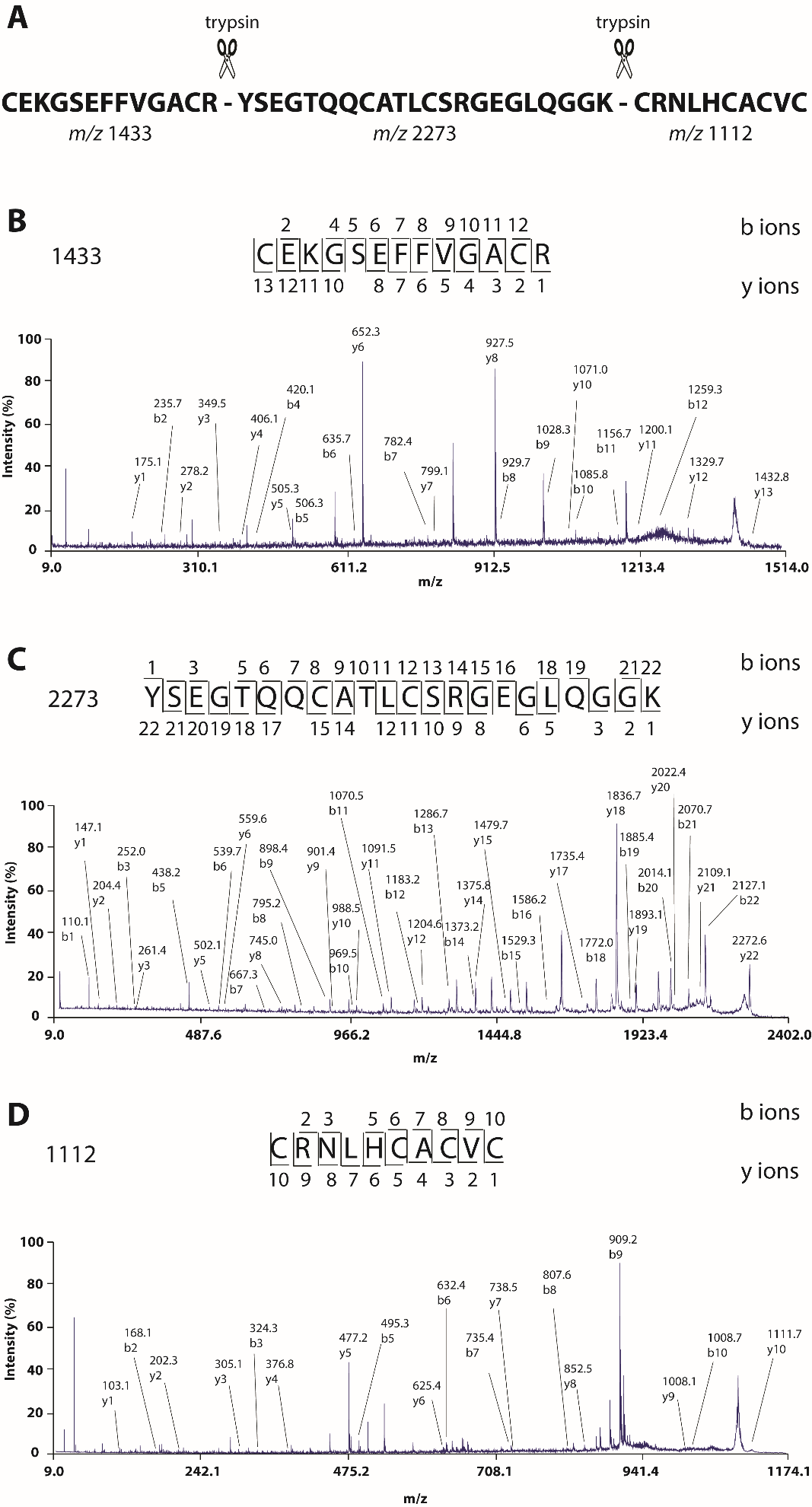 Supplementary Figure S6. MS/MS sequencing of hP2. (A) Trypsin digestion of heditide hP2 which yielded three fragments with m/z values 1433, 2272, and 1121 Da; (B−D) MS/ MS spectra of digested fragments. H. polybotrysA. membranaceusSample codeCollection locationSample codeCollection locationRH1Gansu, ChinaRA1Anhui, ChinaRH2Gansu, ChinaRA2Anhui, ChinaRH3Gansu, ChinaRA3Anhui, ChinaRH4Gansu, ChinaRA4Anhui, ChinaRH5Guangdong, ChinaRA5Anhui, ChinaRH6Gansu, ChinaRA6Anhui, ChinaRH7Gansu, ChinaRA7Jiangsu, ChinaRH8Anhui, ChinaRA8Anhui, ChinaRH9Gansu, ChinaRA9Anhui, ChinaRH10Jiangsu, ChinaRA10Anhui, ChinaRH11Guangdong, ChinaRA11Anhui, ChinaRH12Gansu, ChinaRA12Anhui, ChinaRH13Anhui, ChinaRA13Anhui, ChinaRH14Gansu, ChinaRA14Jiangsu, ChinaRH15Guangdong, ChinaRA15Gansu, ChinaRH16Anhui, ChinaRA16Gansu, ChinaRH17Guangdong, ChinaRA17Gansu, ChinaRH18Gansu, ChinaRA18Gansu, ChinaRH19Gansu, ChinaRA19Jiangsu, ChinaRH20Gansu, ChinaRA20Inner Mongolia, ChinaRH21Inner Mongolia, ChinaRA21Guangdong, ChinaRH22Gansu, ChinaRA22Hong Kong, ChinaRH23Gansu, ChinaRA23Gansu, ChinaRH24Anhui, ChinaRA24Guangdong, ChinaRH25Jiangsu, ChinaRA25Guangdong, ChinaRH26Shanxi, ChinaRA26Shanxi, ChinaRH27Guangdong, ChinaRA27Heilongjiang. ChinaRH28Guangdong, ChinaRA28Inner Mongolia, ChinaRH29Sichuan, ChinaRA29Ningxia, ChinaRH30Sichuan, ChinaRA30Beijing, ChinaRH31Beijing, ChinaRA31Yunnan, ChinaRH32Jiangxi, China,RA32Yunnan, ChinaRH33Zhejiang, ChinaRA33Shangdong, ChinaRH34Hong Kong, ChinaRA34Qinghai, ChinaRH35Hebei, ChinaRA35Shanxi, ChinaRH36Hebei, ChinaRA36Shanxi, ChinaRH37Hubei, ChinaRA37Shanxi, ChinaRH38Hong Kong, ChinaRA38Jilin, ChinaRH39Shanghai, ChinaRA39Jilin, ChinaRH40Gansu, ChinaRA40Jilin, ChinaRA41Jilin, ChinaRA42Fujian, ChinaRA43Sichuan, ChinaRA44Sichuan, ChinaRA45Hebei, chinaRA46Xinjiang, ChinaRA47Xinjiang, ChinaRA48Xinjiang, ChinaRA49Liaoning, ChinaRA50Liaoning, ChinaRA51SingaporeLinear range (µg/mL)CorrelationCoefficient (r2)Slopey-interceptLOD (µg/mL)LOQ (µg/mL)calycosin0.02-8000.9990518961658020.010.04calycosin-7-O-beta-D-glucoside0.24-12000.999039371-186770.110.32medicarpin0.49-10000.99902888687050.140.43ononin0.24-30000.9993230793893590.100.31formononetin0.06-2500.999145118102060.020.07Data matricesSampleSegment lengthSlack numberReference chromatograms or mass spectrumsUPLCH. polybotrys1481RH15UPLCA. membranaceus14922RA3MALDI-TOF MSH. polybotrys1505RH28MALDI-TOF MSA. membranaceus1514RA40